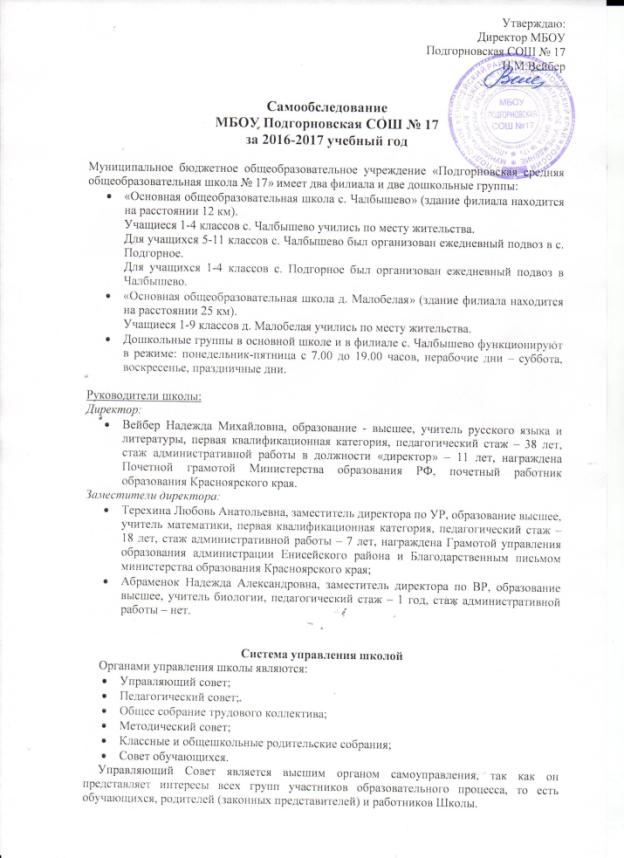      4 заседания Педагогического совета (август, ноябрь, январь, март) тематические. На других заседаниях Педагогического со     В школе функционирует Методический совет, план работы которого подчинен задачам методической работы и находится в соответствии с методической темой школы: «Функциональная грамотность педагога по предметным областям как средство обеспечения качества обучения». Образовательная деятельностьОбщая численность учащихся:     Из данных таблицы наблюдается увеличение общей численности учащихся и численности учащихся начального общего образования по сравнению с прошлым годом на 10 и 11 человек соответственно. Численность учащихся основного общего образования стабильно. На уровне среднего общего образования идет снижение численности учащихся. Распределение учащихся:Средняя наполняемость классов:     Из данных таблицы наблюдается увеличение средней наполняемости классов на ступени начального общего образования и в целом по школе по сравнению с прошлым годом на 2,2 и 0,6 соответственно. Наполняемости классов основного общего образования стабильно. На уровне среднего общего образования идет снижение наполняемости классов.Содержание и качество подготовки учащихся     В течение учебного года в школе осуществлялся  педагогический мониторинг, одним из основных этапов  которого является отслеживание  и анализ качества обучения и образования по уровням обучения, анализ уровня промежуточной и итоговой аттестации по предметам с целью выявления недостатков в работе педколлектива по обучению учащихся и их причин.     На основе сопоставительного анализа  уровня обученности учащихся с 2015-2016 уч. годом уровень успеваемости  учащихся 100%, качество знаний повысилось на 1,5 %.     В целях дальнейшего повышения уровня подготовленности обучающихся необходимо: добиваться прочного усвоения школьниками теоретического материала и умения связывать теорию с практикой;систематически осуществлять работу над ошибками; учителям использовать в педагогической практике технологии, позволяющие обучать всех обучающихся с учетом их индивидуальных особенностей, обращая особое внимание на детей, имеющих проблемы в обучении.      С промежуточными аттестациями по предметам, учащиеся 5-11 классов справились со 100%-ной успеваемостью.Начальное общее образование (1-4 классы).     На первой ступени обучения, формируются познавательные интересы учащихся начальной школы. Базовая часть учебного плана включала обязательный набор предметов, соответствующий реальным стандартам; обеспечивалась типовыми программами для начальной школы «Школа России».В 1 классах 16 учеников, все аттестованыВо 2 классах 11 учеников, на «4» и «5» - 4 ученика (36 %) В 3 классах 8 учеников, на «4» и «5» - 4 ученика (50 %) В 4 классах 7 учеников, на «4» и «5» - 4 ученика (57 %)Итого: Успеваемость на 1-й ступени обучения - 100%. Качество знаний - 45% (2013-2014 уч. год) Успеваемость на 1-й ступени обучения - 100%. Качество знаний - 65% (2014-2015 уч. год)Успеваемость на 1-й ступени обучения - 100%. Качество знаний - 52% (2015-2016 уч. год)Успеваемость на 1-й ступени обучения - 100%. Качество знаний - 46% (2016-2017 уч. год)Результаты ИКР:     Результаты по русскому языку снизились, но при этом обучающиеся показывают результаты выше результатов района и края.     Результаты по математике и читательской грамотности повысились, и учащиеся показывают результаты выше результатов района и края.     По групповому проекту результат выше результатов по району, но ниже результатов по краю.     Многие учащиеся хорошо справились с работой благодаря тому, что по результатам проведения контрольной работы за первое полугодие учителем была спланирована работа по ликвидации пробелов в знаниях учащихся, через систему  многократного повторения и  индивидуальную работу с учащимися. Основное общее образование (5-9  классы).     На 2-й ступени обучения, продолжающей формирование познавательных интересов учащихся и их самообразовательных навыков, пед. коллектив ставил перед собой задачи:      - заложить фундамент общей образовательной подготовки школьников, необходимый для продолжения образования на 3-й степени обучения;      - создать условия для самовыражения учащихся на учебных и внеучебных занятиях в школе.В 5 классах 7 учеников, на «4» и «5» - 4 ученика (57 %)В 6 классах 10 учеников, на «4» и «5» - 8 учеников (80 %) В 7 классах 13 учеников, на «4» и «5» - 5 учеников (38 %) В 8 классах 13 учеников, на «4» и «5» - 5 учеников (38 %)В 9 классах 10 учеников, на «4» и «5» - 2 ученика (20 %)Итого: Успеваемость на 2-й ступени обучения - 100%. Качество знаний - 44% (2013-2014 уч. год)Успеваемость на 2-й ступени обучения - 100%. Качество знаний - 46% (2014-2015 уч. год)Успеваемость на 2-й ступени обучения - 100%. Качество знаний - 48% (2015-2016 уч. год)Успеваемость на 1-й ступени обучения - 100%. Качество знаний - 45% (2016-2017 уч. год)Результаты ОГЭ:     Качество понизилось на 3 % в основной школе и остается стабильным в филиале школы.Среднее общее образование (10,11 класс).     На 3-й ступени обучения завершается образовательная подготовка учащихся. Школа ставила перед собой задачу - достижение выпускниками функциональной грамотности и их подготовку к самостоятельной жизни. В 10 классе 3 ученика, на «4» и «5» - 2 ученика (67 %)В 11 классе 2 ученика, на «4» и «5» - 1 ученик (50 %)Итого: Успеваемость на 3-й ступени обучения - 100%. Качество знаний – 44% (2013-2014 уч. год)Успеваемость на 3-й ступени обучения - 80%. Качество знаний – 63% (2014-2015 уч. год)Успеваемость на 3-й ступени обучения - 100%. Качество знаний – 50% (2015-2016 уч. год)Успеваемость на 1-й ступени обучения - 100%. Качество знаний - 60% (2016-2017 уч. год)Результаты ЕГЭ:     По математике наблюдается повышение показателя среднего балла, возможно, одна из причин в том, что экзамен по математике разделили на базовый и профильный.     По русскому языку показатель среднего балла уменьшился, но остается стабильным.Общие итоги 2016-2017 учебного года:все учащиеся 1-8,10 классов переведены в следующий класс – 100 %;из 12 учащихся 9,11-ых классов все прошли итоговую аттестацию и получили соответствующий документ об образовании; 4 ученика закончили на «5» - 4 % (на 1 ученика больше);35 учеников закончили на «4» и «5» - 35 % (меньше на 7 %);успеваемость учащихся начального общего образования – 100 %;успеваемость учащихся основного общего образования – 100 %;успеваемость учащихся среднего общего образования – 100 %;      Администрации школы следует проанализировать систему работы классных руководителей, учителей-предметников, родительских комитетов и других участников учебного процесса с целью выявления причин снижения показателя «качества обученности», усилить контроль за качеством преподавания предметов, объективностью оценивания знаний учащихся.Аналитическая справка по итогам проведения школьного этапа олимпиады.     С 01 по 31 октября 2016 г. был проведен школьный этап всероссийской олимпиады школьников, целью которого являлось:выявление, поддержка и развитие творчески способных детей;развитие познавательного  интереса к предмету.     Олимпиада проводилась в отдельных кабинетах (не более 10-ти человек в одном кабинете). Начало олимпиады в 10.00. В олимпиаде принимали участие ученики 1-11 классов.      Было создано 15 предметно-методических комиссий школьного этапа олимпиады по предметам, в которых было задействовано 19 учителей и 1 педагог-библиотекарь (общественный наблюдатель).     Учителями-предметниками совместно с руководителями ШМО были разработаны олимпиадные задания для проведения школьного этапа олимпиады с  учетом методических рекомендаций центральных предметно-методических  комиссий, выставленных на сайте министерства образования и науки Красноярского края.      Об общем уровне активности ученического состава позволяет судить статистический анализ школьного этапа. Также данный анализ позволяет выявить имена наиболее способных детей на школьном уровне, ставших победителями. Адрес страницы сайта, где опубликованы протоколы школьного этапа - http://goraschool17.ucoz.ru/.      Проблемы в проведении  школьной предметной олимпиады связаны:с отсутствием классов с углубленным изучением предметов;с отсутствием предметных кружков;с отсутствием систематической работы учителей с учащимися, проявляющими способности и склонности по изучению основ наук;с низким уровнем сформированности у учащихся умений выполнять и теоретически обосновать задания нестандартного творческого характера.Таблица № 1. Количество участников школьного этапа всероссийской олимпиады:Таблица № 2. Распределение участников школьного этапа всероссийской олимпиады по предметам и классам:Таблица № 3. Победители и призеры школьного этапа всероссийской олимпиады:Распределение выпускников     Распределение выпускников: 4 ученика 9-го класса поступили в техникум (Лесосибирск, Подтесово, Красноярск), 5 учеников – продолжили обучение в 10 классе, 1 ученик – не работает и не учится (получил повестку в Армию).1 ученик 11 класса поступил в ВУЗ (Лесосибирск), 1 ученик – не работает и не учится (получил повестку в Армию).Качество кадрового обеспеченияСведения о педагогических работниках:Средний возраст учителей:     - 41 года (2013-2014 учебный год)     - 39 лет (2014-2015 учебный год)      - 39 лет (2015-2016 учебный год)     - 36 лет (2016-2017 учебный год)Кадровое обеспечение образовательной программы. Основная школа.Кадровое обеспечение образовательной программы. Филиал ООШ с. Чалбышево.Кадровое обеспечение образовательной программы. Филиал ООШ с. Малобелая.Организация учебного процесса     Учебный план школы определяет объем учебной нагрузки обучающихся, состав учебных предметов, распределяет учебное время, отводимое на освоение содержания образования по учебным предметам и годам обучения.     1. Начальное общее образование.     В ходе освоения общеобразовательной программы школы при реализации учебного плана на первой ступени общего образования формируются базовые основы и фундамент всего последующего обучения.      Основой для освоения ФГОС начального общего образования является реализация учебно-методического комплекса «Школа России». Образовательная система «Школа России», реализуемая в начальной школе, ориентирована на овладение учащимися необходимым минимумом знаний, умений и навыков, обеспечивающими возможность продолжения образования в среднем звене в соответствии с государственным образовательным стандартом общего образования.    Учебные программы по всем предметам являются государственными.     Часть учебного плана, формируемая участниками образовательного процесса, обеспечивает, в том числе, реализацию образовательных потребностей и запросов обучающихся. Время, отводимое на данную часть, использовано на введение учебных курсов, обеспечивающих различные интересы обучающихся: включение в часть, формируемую участниками образовательного процесса, учебного предмета "Информатика  в играх и задачах" (предметная область "Математика и информатика") предполагает воспитание и развитие качеств личности, отвечающих требованиям информационного общества.  основная цель курса «Математика и конструирование» (предметная область "Математика и информатика") состоит в том, чтобы дать детям дополнительные знания по математике, развивать логическое мышление, дополнить образовательный процесс практической конструкторской деятельностью. основная цель курса «Я - исследователь» (предметная область "Обществознание и естествознание (окружающий мир)") состоит в том, чтобы создать условия для успешного освоения учениками основ исследовательской деятельности. 2. Основное общее и среднее общее образование.Филология     Изучение предметной области «Филология» — языка как знаковой системы, лежащей в основе человеческого общения, формирования гражданской, этнической и социальной идентичности, позволяющей понимать, быть понятым, выражать внутренний мир человека, должно обеспечить получение доступа к литературному наследию и через него к сокровищам отечественной и мировой  культуры и достижениям цивилизации.программа по русскому языку для 5-9 классов, авторы Баранов М.Т. и др.программа по литературе для 5-11 классов, под ред. Коровиной В.Я.программа по немецкому языку для 5-9 классов, авторы Бим И.Л. и др. (Подгорное)программа по английскому языку для 5-9 классов, авторы Вербицкая М.В. и др. (филиал Малобелая)Математика и информатика     В результате изучения предметной области «Математика и информатика» обучающиеся развивают логическое и математическое мышление, получают представление о математических моделях; овладевают математическими рассуждениями; учатся применять математические знания при решении различных задач и оценивать полученные результаты; овладевают умениями решения учебных задач; развивают математическую интуицию.программа по математике для 5,6 классов, авторы Виленкин В.Я.и др.Общественно – научные предметы     Изучение предметной области «Общественно-научные предметы» должно обеспечить формирование мировоззренческой, ценностно-смысловой сферы обучающихся,  личностных основ российской гражданской идентичности, социальной ответственности, правового самосознания, поликультурности, толерантности, приверженности ценностям, закреплённым в Конституции Российской Федерации.программа по истории для 5 класса, авторы Вигасин А.А. и др.программа по истории для 6 класса, авторы Агибалова Ю.А. и др.программа по истории для 6-9 классов, авторы Данилов А.А. и др.программа по обществознанию для 6-9 классов, авторы Боголюбов Л.В. и др.программа по географии для 5-10 классов, авторы Душина В.А. и др.Естественно – научные предметы     Изучение предметной области «Естественно-научные предметы»  должно обеспечить формирование целостной научной картины мира, понимание возрастающей роли естественных наук и научных исследований в современном мире, постоянного процесса эволюции научного знания, значимости международного научного сотрудничества.программа по биологии для 5-9 классов, авторы Сонин Н.И. и др.Искусство      Изучение предметной области «Искусство» должно обеспечить осознание значения искусства и творчества в личной и культурной самоидентификации личности, развитие эстетического вкуса, художественного мышления обучающихся, способности воспринимать эстетику природных объектов, сопереживать им, чувственно-эмоционально оценивать гармоничность взаимоотношений человека с природой и выражать свое отношение художественными средствами.программа по музыке для 5-7 классов, авторы Критская Е.В. и др.программа по изобразительному искусству для 5-7 классов, под ред. Неменского Б.М.Технология     Изучение предметной области «Технология» должно обеспечить развитие инновационной творческой деятельности обучающихся в процессе решения прикладных учебных задач, активное  использование знаний, полученных при изучении других учебных предметов, и сформированных универсальных учебных действий. Курс объединяет программы для девочек и мальчиков.программа по технологии для 5-7 классов, под рук. Симоненко В.Д.Физическая культура и основы безопасности жизнедеятельности     Предметные результаты изучения предметной области «Физическая культура и основы безопасности жизнедеятельности» должны отражать понимание роли и значения физической культуры в формировании личностных качеств, в активном включении в здоровый образ жизни, укреплении и сохранении индивидуального здоровья. Третий час физической культуры имеет общеразвивающее направление – ориентируется на расширенное и углубленное освоение обучающимися отдельных тем и разделов.комплексная трёхчасовая программа физического воспитания для 1-11 классов, под ред. Ляха В.И.1. Федеральный компонентВ федеральном компоненте школа использует типовые учебные программы, рекомендованные и допущенные Министерством образования и науки РФ.русский язык (7-9 классы):программа по русскому языку для 5-9 классов, авторы Баранов М.Т. и др.литература (7-9 классы): программа по литературе для 5-11 классов, под ред. Коровиной В.Я.иностранный язык (немецкий, английский) (7-9 классы):программа по немецкому языку для 5-9 классов, авторы Бим И.Л. и др. (Подгорное)программа по английскому языку для 5-9 классов, авторы Биболетова М.З. и др. (филиал Малобелая)математика (7-9 классы):программа по алгебре для 7-9 классов, под ред. Теляковского А.В.программа по геометрии для 7-9 классов, авторы Атанасян Л.С. и др.информатика и ИКТ (7-9 классы):программа по информатике и ИКТ  для 5-7 классов, автор Босова Л.Л.программа по информатике и ИКТ  для 8-11 классов, автор Угринович Н.Д.история (7-9 классы):программа по истории для 7-8 классов, авторы Юдовская А.Я. и др.программа по истории для 6-9 классов, авторы Данилов А.А. и др.программа по истории для 9 класса, авторы Сороко-Цюпа О.С. и др.обществознание (7-9 классы):программа по обществознанию для 6,7 классов, авторы Козленко С.И. и др.программа по обществознанию для 8,9 классов, авторы Кравченко С.А. и др.география (7-9 классы):программа по географии для 6-10 классов, авторы Душина В.А. и др.биология (7-9 классы):программа по биологии для 6-9 классов, авторы Сонин Н.И. и др.физика (7-9 классы):программа по физике для 7-9 классов, авторы Перышкин А.В. и др.химия (8-9 классы):программа по химии для 8-11 классов, автор Габриелян О.С.искусство (музыка) (7-9 классы):программа по музыке для 5-9 классов, авторы Критская Е.В. и др.искусство (изобразительное искусство) (7-9 классы):программа изобразительное искусство и художественный труд для 1-9 классов, под ред. Неменского Б.М.технология (7-8 классы):программа по технологии для 5-7 классов, под рук. Симоненко В.Д.; Курс объединяет программы для девочек и мальчиков.программа по технологии для 8,10-11 классов, под ред. Хотунцева Ю.Л. Курс объединяет программы для девочек и мальчиков.основы безопасности жизнедеятельности (7-9 классы):программа по ОБЖ для 5-11 классов, под ред. Смирнова А.Т.физическая культура (7-9 классы):комплексная трёхчасовая программа физического воспитания для 1-11 классов, под ред. Ляха В.И. Третий час физической культуры имеет общеразвивающее направление – ориентируется на расширенное и углубленное освоение обучающимися отдельных тем и разделов.2. Региональный (краевой) компонентВ региональном компоненте школа использует установленный краевой  (национально-региональный) компонент государственных образовательных стандартов общего образования в Красноярском крае по программам, рекомендованным Агентством образования администрации Красноярского края (в 7-9 классах). «Художественная культура Красноярского края» - 1 час в неделю в 7 классе в 1,2 четверти.«История Красноярского края» - 1 час в неделю в 7 классе в 3,4 четверти; 1 час в неделю в 8 классе в 3,4 четверти; 1 час в неделю в 9 классе в 3,4 четверти.«Природа и экология Красноярского края» - 1 час в неделю в 7 классе в 3,4 четверти; 1 час в неделю в 8 классе в 1,2 четверти.1. Федеральный компонентВ федеральном компоненте школа использует типовые учебные программы, рекомендованные и допущенные Министерством образования и науки РФ.русский язык (10-11 классы):программа по русскому языку для 10-11 классов, автор Власенко А.И.литература (10-11 классы): программа по литературе для 5-11 классов, под ред. Коровиной В.Я.иностранный язык (немецкий) (10-11 классы):программа по немецкому языку для 10-11 классов, автор Воронина А.Д. математика (10-11 классы):программа по алгебре для 10-11 классов, авторы Колмогоров А.Н. и др.;программа по геометрии для 10-11 классов, авторы Атанасян Л.С. и др.информатика и ИКТ (10-11 классы):программа по информатике и ИКТ  для 8-11 классов, автор Угринович Н.Д.история (10-11 классы):программа по истории для 10-11 классов, автор Загладин Н.В.обществознание (10-11 классы):программа по обществознанию для 10-11 классов, под ред. Боголюбова Л.Н.география (10 класс):программа по географии для 6-10 классов, авторы Душина В.А. и др.биология (10-11 классы):программа по биологии для 10-11 классов, авторы Г.М.Дымщиц и др.физика (10-11 классы):программа по физике для 10-11 классов, авторы Мякишев Г.Я. и др.химия (10-11 классы):программа по химии для 8-11 классов, автор Габриелян О.С.искусство (МХК) (10-11 классы):программа по МХК для 10-11 классов, автор Рапацкая Л.А.технология (10-11 классы):программа по технологии для 8,10-11 классов, под ред. Хотунцева Ю.Л.основы безопасности жизнедеятельности (10-11 классы):программа по ОБЖ для 5-11 классов, под ред. Смирнова А.Т.физическая культура (10-11 классы):комплексная трёхчасовая программа физического воспитания для 1-11 классов, под ред. Ляха В.И.2. Региональный (краевой) компонентВ региональном компоненте школа использует установленный краевой  (национально-региональный) компонент государственных образовательных стандартов общего образования в Красноярском крае по программам, рекомендованным Агентством образования администрации Красноярского края (в 10-11 классах).«Основы регионального развития» - по 2 часа в неделю в 10,11 классах.3. Обучение детей с ОВЗ:     Учебный план предусматривает девятилетний срок обучения как наиболее оптимальный для получения обучающимися общего образования.      При составлении рабочих программ школа использует:типовые учебные программы, рекомендованные и допущенные Министерством образования и науки РФ для общеобразовательных школ.     В 5-9 классах школы обучается 5 учащихся с нарушением интеллекта: 6 класс – 1 ученик, 7 класс – 1 ученик (основная школа); 5 класс – 1 ученик, 7 класс – 1 ученика, 8 класс – 1 ученик (филиал ООШ д. Малобелая).     В 5-8 классах расширяется инвариантная часть учебного плана за счет предметов «История», «География», «Физика», «Химия», «Иностранный язык».     Учебный предмет «История» формирует систему знаний о самых значительных событиях, становлении и развитии основ Российской государственности с древнейших времен до новейшей истории. Нарушение сложных форм познавательной деятельности при умственной отсталости (анализ, классификация, мысленное планирование) не позволяет выстраивать курс истории на основе развернутых хронологических сведений, поэтому он представлен наиболее яркими ключевыми событиями эволюции России как государства, явлениями, обогатившими науку, производство, культуру, общественный уклад.      Учебный предмет «География» включает физическую географию России и зарубежья, позволяет на основе межпредметных связей сформировать доступные представления о физической, социально-экономической географии, ее природных и климатических ресурсах, влияющих на образ жизни, хозяйственную деятельность человека на земле. Особое место в учебном предмете «География» отводится изучению родного края, природоохранной деятельности, что существенно дополняет систему воспитательной работы по гражданскому, нравственно-эстетическому воспитанию.      Наибольший объем в учебном плане отводится технологии. С учащимися старших классов    занимаются    по    программе    «Подготовка    младшего    обслуживающего персонала», целью которого является подготовка учащихся к самостоятельному труду по получаемой специальности в условиях обычных предприятий промышленности и сферы обслуживания. Курс объединяет программы для девочек и мальчиков. По окончании 9 класса для обучающихся проводится итоговая аттестация по технологии.     Учебный предмет «Социально-бытовая ориентировка» (далее – СБО) обеспечивает возможность систематизировано формировать и совершенствовать у детей необходимые им навыки самообслуживания, ведения домашнего хозяйства, ориентировки в окружающем мире.      Отдельным предметом в обучения умственно отсталых детей может выступать учебный предмет «Информатика» (при наличии соответствующих материально-технических условий). Введение учебного предмета «Информатика» способствует принципу коррекционной направленности образовательного процесса, который является ведущим. Особое внимание уделено использованию информационных технологий в жизни, предмет дает целенаправленную подготовку обучающихся к использованию информационных и коммуникационных технологий в процессе различных видов деятельности.      В 8 классе вводится по 1 часу учебного предмета «Иностранный язык» (английский язык в филиале Малобельская ООШ, немецкий язык в МБОУ Подгорновская СОШ). Данный учебный предмет ориентирован на повышение уровня социализации детей в обществе. В связи с тем, что в обществе возрастает роль иностранных языков, знание которых необходимы во время путешествий, работе на компьютере, при покупке зарубежной продукции и в других условиях, изучение иностранного языка необходимо. Однако содержание данного учебного предмета необходимо адаптировать для восприятия его детьми с умственной отсталостью. Учебный предмет «Иностранный язык» для детей с умственной отсталостью должен заключаться в узнавании наиболее распространенных слов или фраз, часто используемых в русском социуме (гостиницах, вокзалах, аэропортах, в сети интернет). Данный учебный предмет тесно связан с уроками социально-бытовой ориентировки. Для проведения уроков данного предмета используются практико-направленные методы обучения.     С целью повышения уровня социализации учащихся в учебный план для детей с умственной отсталостью вводятся такие учебные предметы как «Физика» и «Химия». Содержание данных учебных предметов адаптировано и направлено на изучение элементарных физических и химических процессов на бытовом уровне.Система  внутришкольного мониторинга оценки качества образованияЦель и задачи мониторинга     Целью мониторинга является сбор, обобщение, анализ информации о состоянии системы образования ОУ и основных показателях ее функционирования для определения тенденций развития системы образования в территории, принятия обоснованных управленческих решений по достижению качественного образования.Для достижения поставленной цели решаются следующие задачи: формирование механизма единой системы сбора, обработки и хранения информации о состоянии системы образования; координация деятельности всех участников мониторинга; своевременное выявление динамики и основных тенденций в развитии системы образования в ОУ; выявление действующих на качество образования факторов, принятие мер по минимизации действия и устранению отрицательных последствий; формулирование основных стратегических направлений развития системы образования на основе анализа полученных данных. проведение мониторинга ориентируется на основные аспекты качества образования: качество результата; качество условий (программно-методические, материально-технические, кадровые, информационно-технические, организационные и др.); направления мониторинга определяются, исходя из оцениваемого аспекта качества образования по результатам работы ОУ за предыдущий учебный год, в соответствии с проблемами и задачами на текущий год.      Основными принципами функционирования системы качества образования  являются объективность, точность, полнота, достаточность, систематизированность, оптимальность обобщения, оперативность (своевременность) и технологичность.      Основными пользователями результатов мониторинга являются органы управления образованием, администрация и педагогические работники образовательных учреждений, учащиеся и их родители, представители общественности и т. д. Организация и технология мониторинга     Мониторинг осуществляется в двух формах: постоянный (непрерывный) мониторинг (осуществляется непрерывно после постановки задач и создания системы запросов с соответствующей технологией сбора и обработки информации) и периодический мониторинг (осуществляется периодически) в соответствии с планом мониторинга.      Проведение мониторинга требует координации действий администрации и структурных подразделений управления ОУ. Администрация ОУ оказывает содействие в организации мониторинга, проводимого на районном и муниципальном  уровнях.      Для проведения мониторинга назначаются ответственные лица, состав которых утверждается приказом директором ОУ. В состав лиц, осуществляющих мониторинг, включаются заместители директора по УВР, руководители М/О, классные руководители, учителя. Руководство школы:разрабатывает и внедряет внутришкольную систему мониторинга качества обучения;устанавливает и утверждает порядок, периодичность проведения мониторинговых исследований;  определяет пути дальнейшего развития школы. Классный руководитель:анализирует динамику развития личности каждого обучающегося и класса;своевременно доводит итоги до сведения родителей;разрабатывает и предлагает обучающимся, родителям рекомендации по самооценке результатов обученности;своевременно предоставляет информацию в группу мониторинга.Учитель:определяет и анализирует уровень учебных достижений обучающихся по предмету   по результатам четверти, контрольных срезов;намечает пути повышения степени обученности учащихся;своевременно предоставляет информацию в группу мониторинга. Общие выводы     1. Учебный план на 2016-2017 учебный год был выполнен (100%), учебные программы пройдены.  В федеральном компоненте школа использует типовые учебные программы, рекомендованные и допущенные Министерством образования и науки РФ. В компоненте ОУ школа использует типовые учебные программы, рекомендованные и допущенные Министерством образования и науки РФ, модифицированные программы. Уровень недельной учебной нагрузки на ученика не  превышал предельно допустимого значения. С целью профилактики утомления, нарушения осанки, зрения обучающихся на уроках проводились физкультминутки и гимнастика для глаз. Все индивидуальные занятия проводились с перерывом в 45 минут после последнего урока. При составлении плана  соблюдалась преемственность между ступенями обучения. Часть учебного плана, формируемая участниками образовательного процесса, обеспечивала, в том числе, реализацию образовательных потребностей и запросов обучающихся. Время, отводимое на данную часть, использовано на введение учебных курсов, обеспечивающих различные интересы обучающихся.      Учебный план для детей с нарушением интеллекта включал общеобразовательные учебные предметы, содержание которых адаптировано к возможностям умственно отсталых обучающихся и предметов коррекционной направленности. Кроме того план содержал индивидуальные и групповые коррекционные занятия, направленные на коррекцию  имеющихся нарушений.      ООП НОО в 1-4 классах реализуется через учебный план и внеурочную деятельность с соблюдением требований санитарно-эпидемиологических правил и нормативов. Внеурочная деятельность организуется по направлениям развития личности (спортивно-оздоровительное, духовно-нравственное, социальное, общеинтеллектуальное, общекультурное).     2. все учащиеся 1-8,10 классов переведены в следующий класс – 100 %;из 12 учащихся 9,11-ых классов все прошли итоговую аттестацию и получили соответствующий документ об образовании; 4 ученика закончили на «5» - 4 % (на 1 ученика больше);35 учеников закончили на «4» и «5» - 35 % (меньше на 7 %);успеваемость учащихся начального общего образования – 100 %;     3. Повысили профессиональный уровень через курсы повышения квалификации 24 учителей – 86%, что соответствует образовательному запросу школы. Из них обучались через дистанционные курсы повышения квалификации 6 человек – 21 %. Обучаются заочно 3 человека – 11 %, прошли профессиональную переподготовку 5 человек – 18 % Аттестация на первую квалификационную категории успешно прошли 5 учителей – 18 %.     4. Методическая тема школы: «Функциональная грамотность педагога по предметным областям как средство обеспечения качества обучения». Методическая тема школы и вытекающие из неё темы предметных МО соответствуют  основным задачам, стоящим перед школой. Тематика заседаний МО и педсоветов отражает основные проблемные вопросы, которые стремится решать педагогический коллектив школы. Большая часть учителей школы принимают активное участие в проведении педсоветов, выступают с вопросами, отражающими личный опыт работы. Продолжается работа по развитию творческих способностей учащихся, работа по программе «Одаренные дети», результатом которой является участие в различных районных мероприятиях.      5. Было организовано взаимопосещение уроков. Анализ  посещенных уроков позволяет сделать вывод о росте методической грамотности большинства педагогов.Вывод:учителями мало уделяется внимания развитию у учащихся умения иллюстрировать урок, выученный по учебнику своими, самостоятельно подобранными словами и примерами;учащиеся не владеют умением составлять краткие планы прочитанного и, пользуясь ими, устно излагать сущность прочитанного без наводящих вопросов со стороны учителя;учащиеся слабо владеют умением осуществлять самоконтроль учебной деятельности;уровень самостоятельных работ носит репродуктивный характер и частично-поисковый;учащиеся не в достаточной мере владеют умением самостоятельно разобраться в материале, который в классе не объяснялся учителем.     6. Качество знаний по итогам учебного года 39 %, что на 7 % ниже итогов прошлого года. Качество обучения снижается с старшей ступени обучения.      7. Снизилось количество пропущенных уроков учащимися школы по болезни на 4 %.      8. Воспитательная работа велась в соответствии с воспитательными задачами, с учетом возраста и интересов детей.      9. Велась работа ШНОУ:Уменьшилось число учащихся, вовлеченных в исследовательскую деятельность (на 2    человека по сравнению с прошлым учебным годом). Всего 5 учеников выступили с исследовательскими работами на школьной НПК, 3 учащихся – в районной НПК (3 ученика стали призерами). Систематически обновляется база данных «Одаренные дети» (поменялся состав учащихся, увеличился количественный состав учащихся, учащиеся участвовали в новых конкурсах и проектах). Расширена предметная область исследований (немецкий язык). 24 учащихся (25 %) участвовали в районном этапе всероссийской олимпиады школьников (что на 2 % больше по сравнению с прошлым учебным годом).     Наряду с имеющими положительными результатами в работе педагогического коллектива имеются серьезные недостатки:слабо прослеживается аналитическая составляющая работы ШМО;неудовлетворительная организация ШМО взаимопосещения учителями уроков, что снижает роль в пропаганде передового педагогического опыта;нет учителей высшей категории;в связи с подвозом возникают большие трудности с организаций методической работы в школе и филиалах;недостаточная работа МО по   подготовке участников школьных и районных олимпиад;пропуски уроков учащимися без уважительной причины.Задачи школы на 2017-2018 учебный год     На основании анализа работы школы за 2016-2017 учебный год педагогический коллектив  выдвинул на 2017-2018 учебный год образовательные и воспитательные задачи, предусматривающие:создание условий для удовлетворения образовательных потребностей учащихся;формирование у учащихся потребности в обучении, саморазвитии;поэтапное введение новых ФГОС ООО (5,6,7 классы);раскрытие творческого потенциала учащихся;сохранение здоровья учащихся.     Цель: непрерывное совершенствование профессиональной компетентности учителей школы как условие реализации разноуровневого обучения учащихся, способствующего раскрытию способностей, интеллектуального и творческого потенциала каждого учащегося.      Задачи:обеспечение уровня квалификации педагогических кадров, необходимого для успешного развития школы, повышение их научной информативности в области знания учебного предмета;повышение качества проведения учебных занятий на основе использования новых педагогических технологий (КСО, технология критического мышления), совершенствование педмастерства;организация взаимодействия с другими учебными заведениями с целью обмена опытом и передовыми технологиями в образовании;духовно-нравственное, патриотическое и гражданское воспитание через повышение воспитательного потенциала урока и реализацию соответствующих программ;повышение качества знаний в классах, имеющих низкое качество относительно средних показателей по школе (6,9 классы);снижение пропусков уроков учащимися школы без уважительной причины;введение ФГОС ООО в 5,6,7-ых классах школы;повышение среднего балла по ОГЭ, ЕГЭ;подготовка к введению ФГОС ООО в 8-х классах.     Методическая тема школы: «Самостоятельное успешное усвоение учащимися новых знаний, умений и компетенций, включая умение учиться, как результат освоения обучающимися универсальных учебных действий (УУД)». Задачи, решаемые школой на первой ступени обучения:    - овладение учебным материалом, т.е. создание прочной базы знаний, необходимой в      основной школе;
   - формирование положительной мотивации к учению;
   - психологическая адаптация младших школьников к учебному процессу;
   - начало формирования коммуникативных навыков;
   - обеспечение потребностей учащихся в дополнительном образовании, использование       режима полного рабочего дня;   - самостоятельное успешное усвоение учащимися новых знаний, умений и компетенций, включая умение учиться.Вторая ступень обучения:    - поддержание развития интеллектуальной активности подростков;
   - повышение мотивации обучения через активизацию познавательной деятельности и      деятельностный подход на уроках;
   - формирование общих и специальных умений и навыков;   - самостоятельное успешное усвоение учащимися новых знаний, умений и компетенций, включая умение учиться.Третья ступень обучения:    - развитие специальных и практических способностей учащихся;
   - овладение навыками научно-исследовательского труда;
   - психолого-педагогическая диагностика профессиональной, интеллектуальной      деятельности.     Учителя определили такие основные направления своей деятельности на следующий учебный год:Поставить на контроль работу аналитической составляющей ШМО, Начать работу по теме «Самостоятельное успешное усвоение учащимися новых знаний, умений и компетенций, включая умение учиться, как результат освоения обучающимися универсальных учебных действий (УУД)». Продолжить работу размещение методических материалов на сайте школы.Взаимопосещение уроков членами ШМО, подготовку учащихся к школьным и районным предметным олимпиадам;Обеспечить качество образования в соответствии с современными требованиями. Предоставление универсального базового образования в сочетании с вариативными компонентами образования. Реализация ФГОС НОО в 1-4 классах и ФГОС ООО в 5,6,7 классах.Формировать у учащихся навыки парной, индивидуальной и групповой работы.Разработать инструментарий для мониторинга общих умений коммуникации.Обеспечение высокого методического уровня проведения всех видов занятий.Профессиональное становление молодых преподавателей.Повышение квалификации учителей через курсовую подготовку, аттестацию на более высокую категорию.Поставить вопрос о пропусках учащимися уроков без уважительной причины на общешкольное родительское собрание, заседание ШМО классных руководителей. Оказывать социально-педагогическую помощь семьям обучающихся. Поставить на контроль работу коллектива школы по здоровьесбережению учащихся.Повысить средний балл по ОГЭ, ЕГЭ по обязательным предметам.Формировать у учащихся навык сознательного и быстрого чтения.Укреплять и модернизировать учебно-методическую и материально-техническую базу школы.Совершенствование системы, направленной на углубление профессиональной ориентации старшеклассников, формирование у них устойчивого интереса к трудовой деятельностиИнфраструктураучебный годобщая численность учащихся на конец годачисленность учащихся по образовательным программамчисленность учащихся по образовательным программамчисленность учащихся по образовательным программамучебный годобщая численность учащихся на конец годаначальное общее образованиеосновное общее образованиесреднее общее образование2013-2014101385492014-201596315782015-201690315362016-201710042535ПодгорноеЧалбышевоМалобелаяКлассов в школе – 20, классов-комплектов в школе – 16. Занятия проводятся в одну смену.Классов в школе – 20, классов-комплектов в школе – 16. Занятия проводятся в одну смену.Классов в школе – 20, классов-комплектов в школе – 16. Занятия проводятся в одну смену.7 классов – 7 комплектов4 класса – 3 комплекта 3,4 класс-комплект9 классов – 7 комплектов1,3 класс-комплект2,4 класс-комплект5 класс – 5 человек6 класс – 9 человек7 класс – 11 человек8 класс – 6 человек9 класс – 7 человек10 класс – 3 человека11 класс – 2 человекаИтого – 43 человека1 класс – 14 человек2 класс – 7 человек3 класс – 6 человека4 класс – 5 человекИтого – 32 человека1 класс – 2 человека2 класс – 4 человека3 класс – 2 человека4 класс – 2 человека5 класс – 2 человек6 класс – 1 человека7 класс – 2 человек8 класс – 7 человека9 класс – 3 человекаИтого – 25 человекучащиеся с ОВЗ (интегрированы в общеобразовательные классы)учащиеся с ОВЗ (интегрированы в общеобразовательные классы)учащиеся с ОВЗ (интегрированы в общеобразовательные классы)6 класс – 1 человек7 класс – 1 человекИтого – 2 человека3 класс – 1 человекИтого – 1 человек5 класс – 1 человек7 класс – 1 человек8 класс – 1 человекИтого – 3 человекаклассные руководителиклассные руководителиклассные руководителиАнцигина С.В. (5), Шарата В.Н. (6), Козулин О.А. (7), Рякки А.С. (8), Волохова П.А. (9), Иванова Т.А. (10-11)Козулина Д.Г. (3,4), Федорова Е.А. (2), Перунина Н.Н. (1)Черноусова К.С. (1,3), Овчинникова Л.М. (2,4), Актуганова В.А. (5,6), Ревенко О.Б. (9), Сумкина О.М. (7,8)учебный годначальное общее образованиеосновное общее образованиесреднее общее образованиепо школе2013-2014664,55,92014-201566462015-20166,25,335,32016-20178,45,32,55,9Отчёт МБОУ Подгорновская СОШ № 17 по итогам  2016-2017 уч.г.Отчёт МБОУ Подгорновская СОШ № 17 по итогам  2016-2017 уч.г.Отчёт МБОУ Подгорновская СОШ № 17 по итогам  2016-2017 уч.г.Отчёт МБОУ Подгорновская СОШ № 17 по итогам  2016-2017 уч.г.Отчёт МБОУ Подгорновская СОШ № 17 по итогам  2016-2017 уч.г.Отчёт МБОУ Подгорновская СОШ № 17 по итогам  2016-2017 уч.г.Отчёт МБОУ Подгорновская СОШ № 17 по итогам  2016-2017 уч.г.Отчёт МБОУ Подгорновская СОШ № 17 по итогам  2016-2017 уч.г.Отчёт МБОУ Подгорновская СОШ № 17 по итогам  2016-2017 уч.г.Отчёт МБОУ Подгорновская СОШ № 17 по итогам  2016-2017 уч.г.Отчёт МБОУ Подгорновская СОШ № 17 по итогам  2016-2017 уч.г.Отчёт МБОУ Подгорновская СОШ № 17 по итогам  2016-2017 уч.г.Отчёт МБОУ Подгорновская СОШ № 17 по итогам  2016-2017 уч.г.Отчёт МБОУ Подгорновская СОШ № 17 по итогам  2016-2017 уч.г.620170Программа, форма обучения: общеобразовательная, очноеПрограмма, форма обучения: общеобразовательная, очноеПрограмма, форма обучения: общеобразовательная, очноеПрограмма, форма обучения: общеобразовательная, очноеПрограмма, форма обучения: общеобразовательная, очноеКлассы123456789101112Итого1Количество учащихся на начало 2016-2017 уч.г.0000591066320412Поступило в школу после начала учебного года1123Выбыло из школы после начала учебного года00000000000004В т.ч.: в другие общеобразовательные школы00000000000004_1из них: по району04_2по краю04_3за пределы края05В т.ч. в другие образовательные учреждения00000000000005_1из них : ССУЗы05_2коррекционная школа05_3вечерняя школа05_4кадетский корпус06В т.ч. по другим причинам00000000000006_1из них: работа06_2замужество06_3болезнь06_7не работают и не учатся07Численность учащихся на конец уч.года0000591167320438Закончили  уч.год на "5"101000029Закончили  уч.год на "4"и"5" 27322211910Закончили  уч.год на «2»0000000011Процент успеваемости по классу, школе#############100,00100,00100,00100,00100,00100,00100,00####100,0012Процент качества знаний по классу, школе##########60,0077,7836,3633,3328,5766,6750,00####48,8413Количество учащихся, получивших аттестат 9 13_1из них аттестат с отличием 0Отчёт МБОУ Подгорновская СОШ № 17 (Чалбышевская ООШ) по итогам 2016-2017 уч.г.Отчёт МБОУ Подгорновская СОШ № 17 (Чалбышевская ООШ) по итогам 2016-2017 уч.г.Отчёт МБОУ Подгорновская СОШ № 17 (Чалбышевская ООШ) по итогам 2016-2017 уч.г.Отчёт МБОУ Подгорновская СОШ № 17 (Чалбышевская ООШ) по итогам 2016-2017 уч.г.Отчёт МБОУ Подгорновская СОШ № 17 (Чалбышевская ООШ) по итогам 2016-2017 уч.г.Отчёт МБОУ Подгорновская СОШ № 17 (Чалбышевская ООШ) по итогам 2016-2017 уч.г.Отчёт МБОУ Подгорновская СОШ № 17 (Чалбышевская ООШ) по итогам 2016-2017 уч.г.Отчёт МБОУ Подгорновская СОШ № 17 (Чалбышевская ООШ) по итогам 2016-2017 уч.г.Отчёт МБОУ Подгорновская СОШ № 17 (Чалбышевская ООШ) по итогам 2016-2017 уч.г.Отчёт МБОУ Подгорновская СОШ № 17 (Чалбышевская ООШ) по итогам 2016-2017 уч.г.Отчёт МБОУ Подгорновская СОШ № 17 (Чалбышевская ООШ) по итогам 2016-2017 уч.г.Отчёт МБОУ Подгорновская СОШ № 17 (Чалбышевская ООШ) по итогам 2016-2017 уч.г.Отчёт МБОУ Подгорновская СОШ № 17 (Чалбышевская ООШ) по итогам 2016-2017 уч.г.Отчёт МБОУ Подгорновская СОШ № 17 (Чалбышевская ООШ) по итогам 2016-2017 уч.г.620210Программа, форма обучения: общеобразовательная, очноеПрограмма, форма обучения: общеобразовательная, очноеПрограмма, форма обучения: общеобразовательная, очноеКлассы123456789101112Итого1Количество учащихся на начало 2016-2017 уч.г.1475400000000302Поступило в школу после начала учебного года110023Выбыло из школы после начала учебного года00000000000004В т.ч.: в другие общеобразовательные школы00000000000004_1из них: по району04_2по краю04_3за пределы края05В т.ч. в другие образовательные учреждения00000000000005_1из них : ССУЗы05_2коррекционная школа05_3вечерняя школа05_4кадетский корпус06В т.ч. по другим причинам00000000000006_1из них: работа06_2замужество06_3болезнь06_4осужден06_7не работают и не учатся07Численность учащихся на конец уч.года1476500000000328Закончили  уч.год на "5"20029Закончили  уч.год на "4"и"5" 233810Закончили  уч.год на «2»000011Процент успеваемости по классу, школе100,00100,00100,00100,00############################ДЕЛ/0!100,0012Процент качества знаний по классу, школе57,1450,0060,00############################ДЕЛ/0!55,5613Количество учащихся, получивших аттестат  013_1из них аттестат с отличием 0Отчёт МБОУ Подгорновская СОШ № 17 (Малобельская ООШ) по итогам 2016-2017 уч.г.Отчёт МБОУ Подгорновская СОШ № 17 (Малобельская ООШ) по итогам 2016-2017 уч.г.Отчёт МБОУ Подгорновская СОШ № 17 (Малобельская ООШ) по итогам 2016-2017 уч.г.Отчёт МБОУ Подгорновская СОШ № 17 (Малобельская ООШ) по итогам 2016-2017 уч.г.Отчёт МБОУ Подгорновская СОШ № 17 (Малобельская ООШ) по итогам 2016-2017 уч.г.Отчёт МБОУ Подгорновская СОШ № 17 (Малобельская ООШ) по итогам 2016-2017 уч.г.Отчёт МБОУ Подгорновская СОШ № 17 (Малобельская ООШ) по итогам 2016-2017 уч.г.Отчёт МБОУ Подгорновская СОШ № 17 (Малобельская ООШ) по итогам 2016-2017 уч.г.Отчёт МБОУ Подгорновская СОШ № 17 (Малобельская ООШ) по итогам 2016-2017 уч.г.Отчёт МБОУ Подгорновская СОШ № 17 (Малобельская ООШ) по итогам 2016-2017 уч.г.Отчёт МБОУ Подгорновская СОШ № 17 (Малобельская ООШ) по итогам 2016-2017 уч.г.Отчёт МБОУ Подгорновская СОШ № 17 (Малобельская ООШ) по итогам 2016-2017 уч.г.Отчёт МБОУ Подгорновская СОШ № 17 (Малобельская ООШ) по итогам 2016-2017 уч.г.Отчёт МБОУ Подгорновская СОШ № 17 (Малобельская ООШ) по итогам 2016-2017 уч.г.620370Программа, форма обучения: общеобразовательная, очноеПрограмма, форма обучения: общеобразовательная, очноеПрограмма, форма обучения: общеобразовательная, очноеКлассы123456789101112Итого1Количество учащихся на начало 2016-2017 уч.г.222221273000232Поступило в школу после начала учебного года210033Выбыло из школы после начала учебного года00010000000014В т.ч.: в другие общеобразовательные школы00010000000014_1из них: по району114_2по краю04_3за пределы края05В т.ч. в другие образовательные учреждения00000000000005_1из них : ССУЗы05_2коррекционная школа05_3вечерняя школа05_4кадетский корпус06В т.ч. по другим причинам00000000000006_1из них: работа06_2замужество06_3болезнь06_4осужден06_5смерть06_6розыск06_7не работают и не учатся07Численность учащихся на конец уч.года242221273000258Закончили  уч.год на "5"0000000009Закончили  уч.год на "4"и"5" 01111130810Закончили  уч.год на «2»00000000011Процент успеваемости по классу, школе100,00100,00100,00100,00100,00100,00100,00100,00100,00#################100,0012Процент качества знаний по классу, школе0,0050,0050,0050,00100,0050,0042,860,00#################34,7813Количество учащихся, получивших аттестат  313_1из них аттестат с отличием 0филиал Малобельская ООШфилиал Малобельская ООШфилиал Малобельская ООШфилиал Малобельская ООШфилиал Малобельская ООШфилиал Малобельская ООШфилиал Малобельская ООШфилиал Малобельская ООШфилиал Малобельская ООШфилиал Малобельская ООШфилиал Чалбышевская ООШфилиал Чалбышевская ООШфилиал Чалбышевская ООШфилиал Чалбышевская ООШфилиал Чалбышевская ООШфилиал Чалбышевская ООШфилиал Чалбышевская ООШфилиал Чалбышевская ООШфилиал Чалбышевская ООШпо районупо краюучебный годРусский языкРусский языкРусский языкРусский языкРусский языкРусский языкРусский языкРусский языкРусский языкРусский языкРусский языкРусский языкРусский языкРусский языкРусский языкРусский языкРусский языкРусский языкРусский языкРусский языкРусский языкРусский язык------------------------------80,1080,1080,1080,1080,1080,1080,1080,1080,1069,3771,7215/16 у.г.81,0481,0481,0481,0481,0481,0481,0481,0481,0481,0481,0481,0481,0481,0481,0481,0481,0481,0481,0475,0077,9316/17 у.г.МатематикаМатематикаМатематикаМатематикаМатематикаМатематикаМатематикаМатематикаМатематикаМатематикаМатематикаМатематикаМатематикаМатематикаМатематикаМатематикаМатематикаМатематикаМатематикаМатематикаМатематикаМатематика------------------------------64,5064,5064,5064,5064,5064,5064,5064,5064,5067,5268,8115/16 у.г.78,7578,7578,7578,7578,7578,7578,7578,7578,7578,7578,7578,7578,7578,7578,7578,7578,7578,7578,7572,7077,5316/17 у.г.Общеучебные умения, читательская грамотностьОбщеучебные умения, читательская грамотностьОбщеучебные умения, читательская грамотностьОбщеучебные умения, читательская грамотностьОбщеучебные умения, читательская грамотностьОбщеучебные умения, читательская грамотностьОбщеучебные умения, читательская грамотностьОбщеучебные умения, читательская грамотностьОбщеучебные умения, читательская грамотностьОбщеучебные умения, читательская грамотностьОбщеучебные умения, читательская грамотностьОбщеучебные умения, читательская грамотностьОбщеучебные умения, читательская грамотностьОбщеучебные умения, читательская грамотностьОбщеучебные умения, читательская грамотностьОбщеучебные умения, читательская грамотностьОбщеучебные умения, читательская грамотностьОбщеучебные умения, читательская грамотностьОбщеучебные умения, читательская грамотностьОбщеучебные умения, читательская грамотностьОбщеучебные умения, читательская грамотностьОбщеучебные умения, читательская грамотность------------------------------70,5070,5070,5070,5070,5070,5070,5070,5070,5068,8467,1014/15 у.г.73,1573,1573,1573,1573,1573,1573,1573,1573,1573,1573,1573,1573,1573,1573,1573,1573,1573,1573,1568,5870,5915/16 у.г.50505050707072,3272,3281,6742,8642,8657,1457,1457,1497,1497,1463,2763,2767,62по школепо школе16/17 у.г.43,8852,3252,3252,3284,7584,7575,1275,1269,9643,8843,8852,3252,3252,3284,7584,7575,1275,1269,96по районупо району16/17 у.г.55,1036,1336,1336,1377,3177,3167,0167,0169,2655,1055,1036,1336,1336,1377,3177,3167,0167,0169,26по краюпо краю16/17 у.г.Групповой проектГрупповой проектГрупповой проектГрупповой проектГрупповой проектГрупповой проектГрупповой проектГрупповой проектГрупповой проектГрупповой проектГрупповой проектГрупповой проектГрупповой проектГрупповой проектГрупповой проектГрупповой проектГрупповой проектГрупповой проектГрупповой проектГрупповой проектГрупповой проектГрупповой проект71,9571,9571,9571,9571,9571,9571,9571,9571,9571,9571,9571,9571,9571,9571,9571,9571,9571,9571,9571,4574,0815/16 у.г.5050-5050808093,7593,7528,5728,5728,57-71,4371,4377,1477,1496,4396,43по школепо школе16/17 у.г.50,650,611,737,337,367,1567,1575,1675,1650,650,650,611,737,337,367,1567,1575,1675,16по районупо району16/17 у.г.49,7349,737,1443,1243,1271,5271,5279,3979,3949,7349,7349,737,1443,1243,1271,5271,5279,3979,39по краюпо краю16/17 у.г.СОШ № 17СОШ № 17филиал Малобельская ООШфилиал Малобельская ООШучебный год% качества% успеваемости% качества% успеваемостиучебный годРусский языкРусский языкРусский языкРусский языкРусский язык01005010014/15 у.г.601006710015/16 у.г.571006710016/17 у.г.МатематикаМатематикаМатематикаМатематикаМатематика401007510014/15 у.г.601006710015/16 у.г.571006710016/17 у.г.Общее кол-во уч-ся, сдававших ЕГЭКоличество учащихся, набравших ниже минимального баллаКоличество учащихся, набравших ниже минимального баллаКоличество учащихся, получивших (от min до 60 баллов)Количество учащихся, получивших (от min до 60 баллов)Количество учащихся, получивших ( от 60 до 79 баллов)Количество учащихся, получивших ( от 60 до 79 баллов)Количество учащихся, получившихвысокие результаты( от 80 до 100 баллов)Количество учащихся, получившихвысокие результаты( от 80 до 100 баллов)Общее кол-во уч-ся, сдававших ЕГЭКол-во чел%Кол-во чел.%Кол-во чел.%Кол-во чел.%МатематикаМатематикаМатематикаМатематикаМатематикаМатематикаМатематикаМатематикаМатематика2012-2013 учебный год2012-2013 учебный год2012-2013 учебный год2012-2013 учебный год2012-2013 учебный год2012-2013 учебный год2012-2013 учебный год2012-2013 учебный год2012-2013 учебный год9111778111--средний балл – 35 балловсредний балл – 35 балловсредний балл – 35 балловсредний балл – 35 балловсредний балл – 35 балловсредний балл – 35 балловсредний балл – 35 балловсредний балл – 35 балловсредний балл – 35 баллов2013-2014 учебный год2013-2014 учебный год2013-2014 учебный год2013-2014 учебный год2013-2014 учебный год2013-2014 учебный год2013-2014 учебный год2013-2014 учебный год2013-2014 учебный год4--4100----средний балл – 37 балловсредний балл – 37 балловсредний балл – 37 балловсредний балл – 37 балловсредний балл – 37 балловсредний балл – 37 балловсредний балл – 37 балловсредний балл – 37 балловсредний балл – 37 баллов2014-2015 учебный год2014-2015 учебный год2014-2015 учебный год2014-2015 учебный год2014-2015 учебный год2014-2015 учебный год2014-2015 учебный год2014-2015 учебный год2014-2015 учебный год5120480----средний балл – 31 баллсредний балл – 31 баллсредний балл – 31 баллсредний балл – 31 баллсредний балл – 31 баллсредний балл – 31 баллсредний балл – 31 баллсредний балл – 31 баллсредний балл – 31 балл2015-2016 учебный год2015-2016 учебный год2015-2016 учебный год2015-2016 учебный год2015-2016 учебный год2015-2016 учебный год2015-2016 учебный год2015-2016 учебный год2015-2016 учебный год3133267----средний балл – 33 балласредний балл – 33 балласредний балл – 33 балласредний балл – 33 балласредний балл – 33 балласредний балл – 33 балласредний балл – 33 балласредний балл – 33 балласредний балл – 33 балла2016-2017 учебный год2016-2017 учебный год2016-2017 учебный год2016-2017 учебный год2016-2017 учебный год2016-2017 учебный год2016-2017 учебный год2016-2017 учебный год2016-2017 учебный год2--2100----средний балл – 34 балласредний балл – 34 балласредний балл – 34 балласредний балл – 34 балласредний балл – 34 балласредний балл – 34 балласредний балл – 34 балласредний балл – 34 балласредний балл – 34 баллаРусский языкРусский языкРусский языкРусский языкРусский языкРусский языкРусский языкРусский языкРусский язык2012-2013 учебный год2012-2013 учебный год2012-2013 учебный год2012-2013 учебный год2012-2013 учебный год2012-2013 учебный год2012-2013 учебный год2012-2013 учебный год2012-2013 учебный год9111333556--средний балл – 54 балласредний балл – 54 балласредний балл – 54 балласредний балл – 54 балласредний балл – 54 балласредний балл – 54 балласредний балл – 54 балласредний балл – 54 балласредний балл – 54 балла2013-2014 учебный год2013-2014 учебный год2013-2014 учебный год2013-2014 учебный год2013-2014 учебный год2013-2014 учебный год2013-2014 учебный год2013-2014 учебный год2013-2014 учебный год--4100-----средний балл – 52 балласредний балл – 52 балласредний балл – 52 балласредний балл – 52 балласредний балл – 52 балласредний балл – 52 балласредний балл – 52 балласредний балл – 52 балласредний балл – 52 балла2014-2015 учебный год2014-2015 учебный год2014-2015 учебный год2014-2015 учебный год2014-2015 учебный год2014-2015 учебный год2014-2015 учебный год2014-2015 учебный год2014-2015 учебный год5--240240120средний балл – 59 балловсредний балл – 59 балловсредний балл – 59 балловсредний балл – 59 балловсредний балл – 59 балловсредний балл – 59 балловсредний балл – 59 балловсредний балл – 59 балловсредний балл – 59 баллов2015-2016 учебный год2015-2016 учебный год2015-2016 учебный год2015-2016 учебный год2015-2016 учебный год2015-2016 учебный год2015-2016 учебный год2015-2016 учебный год2015-2016 учебный год3--133133133средний балл – 73 балловсредний балл – 73 балловсредний балл – 73 балловсредний балл – 73 балловсредний балл – 73 балловсредний балл – 73 балловсредний балл – 73 балловсредний балл – 73 балловсредний балл – 73 баллов2016-2017 учебный год2016-2017 учебный год2016-2017 учебный год2016-2017 учебный год2016-2017 учебный год2016-2017 учебный год2016-2017 учебный год2016-2017 учебный год2016-2017 учебный год2--2100----средний балл – 62 балласредний балл – 62 балласредний балл – 62 балласредний балл – 62 балласредний балл – 62 балласредний балл – 62 балласредний балл – 62 балласредний балл – 62 балласредний балл – 62 баллаВсего школКоличество школ, где проводилась олимпиада Всего участников% от общего количества учащихсяКоличество участников:Количество участников:Количество участников:Количество участников:Количество участников:Количество участников:Количество участников:Количество участников:Количество участников:Количество участников:Количество участников:Всего школКоличество школ, где проводилась олимпиада Всего участников% от общего количества учащихся1 кл.2 кл.3 кл.4 кл.5 кл.6 кл.7 кл.8 кл.9 кл.10 кл.11 кл.1182881397659109932ПредметВсего участниковВ том числеВ том числеВ том числеВ том числеВ том числеВ том числеВ том числеВ том числеВ том числеВ том числеВ том числеКоличество победителейКоличество призеровПредметВсего участников1 кл.2 кл.3 кл.4 кл.5 кл.6 кл.7 кл.8 кл.9 кл.10 кл.11 кл.Количество победителейКоличество призеровФизика29------98822914История19----331651-25Математика6513976524783112Англ. язык14--2211152--01Немецкий язык18-2-1244211113Русский язык69129665496921311Литература 69138735489921311Окруж. мир3312966---------Биология 17----221731146Информатика 33----591063--17Технология --------------ОБЖ29----3449522714Физ. культура12----11163--02Экология--------------Астрономия --------------Обществозн.20-----32663-315МХК1----------110Химия 3--------3--21Экономика--------------Право--------------География17----122831-73ИТОГО:44850372824333956856818104495№ПредметФИО(полностью)Дата  рожденияПолное название общеобразовательного учреждения по уставуКлассТип дипломаРезультат (балл) максимальный балл1ФизикаБавтутаНикитаДемьянович07.08.2003г.Муниципальное бюджетное общеобразовательное учреждение «Подгорновская средняя общеобразовательная школа № 17»7Лауреат213/202ФизикаАнцигина Ангелина Александровна15.07.2003г.Муниципальное бюджетное общеобразовательное учреждение «Подгорновская средняя общеобразовательная школа № 17»7Победитель15/203ФизикаЛакпа Андрей Миланович15.02.2003г.Муниципальное бюджетное общеобразовательное учреждение «Подгорновская средняя общеобразовательная школа № 17»7Победитель15/204ФизикаКожевникова Елизавета Александровна22.10.2002г.Муниципальное бюджетное общеобразовательное учреждение «Подгорновская средняя общеобразовательная школа № 17»8Лауреат214/205ФизикаБулычева Светлана Евгеньевна25.12.2003г.Муниципальное бюджетное общеобразовательное учреждение «Подгорновская средняя общеобразовательная школа № 17»7Лауреат310/206ФизикаЕркин ТихонПавлович27.11.2002г.Муниципальное бюджетное общеобразовательное учреждение «Подгорновская средняя общеобразовательная школа № 17»8Победитель15/207ФизикаАнцыгин Иван Сергеевич17.04.2002г.Муниципальное бюджетное общеобразовательное учреждение «Подгорновская средняя общеобразовательная школа № 17»8Лауреат312/208ФизикаМелехов Никита Михайлович12.06.2002г.Муниципальное бюджетное общеобразовательное учреждение «Подгорновская средняя общеобразовательная школа № 17»8Лауреат312/209ФизикаКоваленко ТатьянаВладимировна25.01.2001г.Муниципальное бюджетное общеобразовательное учреждение «Подгорновская средняя общеобразовательная школа № 17»9Лауреат 312/2010ФизикаЛакпа Алена Милановна14.01.2001г.Муниципальное бюджетное общеобразовательное учреждение «Подгорновская средняя общеобразовательная школа № 17»9Лауреат213/2011ФизикаТерехин Никита Сергеевич15.04.2000г.Муниципальное бюджетное общеобразовательное учреждение «Подгорновская средняя общеобразовательная школа № 17»10Победитель16/2012ФизикаЯшпатроваТатьяна Константиновна11.06.2000г.Муниципальное бюджетное общеобразовательное учреждение «Подгорновская средняя общеобразовательная школа № 17»10Победитель16/2013ФизикаЖеребцова Эльвира Юрьевна10.04.2000г.Муниципальное бюджетное общеобразовательное учреждение «Подгорновская средняя общеобразовательная школа № 17»11Победитель15/2014ФизикаСоколовАлександрАндреевич25.06.2003г.Муниципальное бюджетное общеобразовательное учреждение «Подгорновская средняя общеобразовательная школа № 17»7Победитель15/2015ФизикаАрхиповВасилий Викторович08.01.2000г.Муниципальное бюджетное общеобразовательное учреждение «Подгорновская средняя общеобразовательная школа № 17»9Лауреат310/2016ФизикаГнедин АндрейИванович29.08.1999г.Муниципальное бюджетное общеобразовательное учреждение «Подгорновская средняя общеобразовательная школа № 17»9Лауреат310/2017ИсторияРуднева ЕкатеринаЮрьевна22.08.2004г.Муниципальное бюджетное общеобразовательное учреждение «Подгорновская средняя общеобразовательная школа № 17»6Победитель35/5018ИсторияКожевникова Елизавета Александровна22.10.2002г.Муниципальное бюджетное общеобразовательное учреждение «Подгорновская средняя общеобразовательная школа № 17»8Победитель23/3219ИсторияКоваленко ТатьянаВладимировна25.01.2001г.Муниципальное бюджетное общеобразовательное учреждение «Подгорновская средняя общеобразовательная школа № 17»9Лауреат325/4020ИсторияЛукманова ОльгаОлеговна30.05.2001г.Муниципальное бюджетное общеобразовательное учреждение «Подгорновская средняя общеобразовательная школа № 17»9Лауреат227/4021ИсторияМаметьева Мария  Александровна15.02.2003г.Муниципальное бюджетное общеобразовательное учреждение «Подгорновская средняя общеобразовательная школа № 17»8Лауреат312/2022ИсторияГнедина Ирина Ивановна20.05.2002г.Муниципальное бюджетное общеобразовательное учреждение «Подгорновская средняя общеобразовательная школа № 17»8Лауреат213/2023ИсторияГнединАндрейИванович29.08.1999г.Муниципальное бюджетное общеобразовательное учреждение «Подгорновская средняя общеобразовательная школа № 17»9Лауреат311/2024МатематикаТерехин Никита Сергеевич15.04.2000г.Муниципальное бюджетное общеобразовательное учреждение «Подгорновская средняя общеобразовательная школа № 17»10Лауреат316/3625МатематикаМаметьева Мария  Александровна15.02.2003г.Муниципальное бюджетное общеобразовательное учреждение «Подгорновская средняя общеобразовательная школа № 17»8Лауреат224/3526МатематикаМаметьева Елизавета  Алексеевна23.04.2004г.Муниципальное бюджетное общеобразовательное учреждение «Подгорновская средняя общеобразовательная школа № 17»6Победитель21/2827Английский языкМаметьева Елизавета  Алексеевна23.04.2004г.Муниципальное бюджетное общеобразовательное учреждение «Подгорновская средняя общеобразовательная школа № 17»6Лауреат218/3028Немецкий языкПопова Кристина Александровна08.05.2004г.Муниципальное бюджетное общеобразовательное учреждение «Подгорновская средняя общеобразовательная школа № 17»6Лауреат310/1829Немецкий языкАнцигина Ангелина Александровна15.07.2003г.Муниципальное бюджетное общеобразовательное учреждение «Подгорновская средняя общеобразовательная школа № 17»7Лауреат314/2830Немецкий языкБулычева Светлана Евгеньевна25.12.2003г.Муниципальное бюджетное общеобразовательное учреждение «Подгорновская средняя общеобразовательная школа № 17»7Победитель27/2831Немецкий языкТерехин Никита Сергеевич15.04.2000г.Муниципальное бюджетное общеобразовательное учреждение «Подгорновская средняя общеобразовательная школа № 17»10Лауреат28/1332Русский языкАнцигина Ангелина Александровна15.07.2003г.Муниципальное бюджетное общеобразовательное учреждение «Подгорновская средняя общеобразовательная школа № 17»7Победитель26/3033Русский языкРоманова Марина Владимировна24.12.2000г.Муниципальное бюджетное общеобразовательное учреждение «Подгорновская средняя общеобразовательная школа № 17»10Лауреат324/4934Русский языкЯмщиковаАнастасияАндреевна01.06.2005г.Муниципальное бюджетное общеобразовательное учреждение «Подгорновская средняя общеобразовательная школа № 17»5Победитель25/2835Русский языкСоколоваАлисаАндреевна10.07.2005г.Муниципальное бюджетное общеобразовательное учреждение «Подгорновская средняя общеобразовательная школа № 17»5Лауреат224/2836Русский языкШестаковАндрейЮрьевич28.02.2006г.Муниципальное бюджетное общеобразовательное учреждение «Подгорновская средняя общеобразовательная школа № 17»5Лауреат321\2837Русский языкДжерихова МаринаВикторовна24.12.2002г.Муниципальное бюджетное общеобразовательное учреждение «Подгорновская средняя общеобразовательная школа № 17»7Лауреат224/3038Русский языкБулычева Светлана Евгеньевна25.12.2003г.Муниципальное бюджетное общеобразовательное учреждение «Подгорновская средняя общеобразовательная школа № 17»7Лауреат323/3039Русский языкЛакпа Алена Милановна14.01.2001г.Муниципальное бюджетное общеобразовательное учреждение «Подгорновская средняя общеобразовательная школа № 17»9Лауреат39/1540Русский языкГенц ЕлизаветаНиколаевна06.01.2005г.Муниципальное бюджетное общеобразовательное учреждение «Подгорновская средняя общеобразовательная школа № 17»6Лауреат323/4541Русский языкЕркин ТихонПавлович27.11.2002г.Муниципальное бюджетное общеобразовательное учреждение «Подгорновская средняя общеобразовательная школа № 17»8Лауреат325/4942Русский языкЛукманова ОльгаОлеговна30.05.2001г.Муниципальное бюджетное общеобразовательное учреждение «Подгорновская средняя общеобразовательная школа № 17»9Лауреат210/1543Русский языкМаметьева Мария  Александровна15.02.2003г.Муниципальное бюджетное общеобразовательное учреждение «Подгорновская средняя общеобразовательная школа № 17»8Победитель11/1544Русский языкАрхиповВасилий Викторович08.01.2000г.Муниципальное бюджетное общеобразовательное учреждение «Подгорновская средняя общеобразовательная школа № 17»9Лауреат38/1545Русский языкШикунов Борис Анатольевич10.05.2003г.Муниципальное бюджетное общеобразовательное учреждение «Подгорновская средняя общеобразовательная школа № 17»7Лауреат322/3946ЛитератураТерехин Никита Сергеевич15.04.2000г.Муниципальное бюджетное общеобразовательное учреждение «Подгорновская средняя общеобразовательная школа № 17»10Лауреат228/4747ЛитератураЯмщиковаАнастасияАндреевна01.06.2005г.Муниципальное бюджетное общеобразовательное учреждение «Подгорновская средняя общеобразовательная школа № 17»5Победитель16/1848ЛитератураСоколоваАлисаАндреевна10.07.2005г.Муниципальное бюджетное общеобразовательное учреждение «Подгорновская средняя общеобразовательная школа № 17»5Лауреат314/1849ЛитератураШестаковАндрейЮрьевич28.02.2006г.Муниципальное бюджетное общеобразовательное учреждение «Подгорновская средняя общеобразовательная школа № 17»5Лауреат215/1850ЛитератураРоманова Марина Владимировна24.12.2000г.Муниципальное бюджетное общеобразовательное учреждение «Подгорновская средняя общеобразовательная школа № 17»10Лауреат327/4751ЛитератураПопова КристинаАлександровна08.05.2004г.Муниципальное бюджетное общеобразовательное учреждение «Подгорновская средняя общеобразовательная школа № 17»6Победитель30/4252ЛитератураАнцигина Ангелина Александровна15.07.2003г.Муниципальное бюджетное общеобразовательное учреждение «Подгорновская средняя общеобразовательная школа № 17»7Победитель20/2553ЛитератураГулак Кирилл Романович20.11.2002г.Муниципальное бюджетное общеобразовательное учреждение «Подгорновская средняя общеобразовательная школа № 17»7Лауреат219/2554ЛитератураДжерихова МаринаВикторовна24.12.2002г.Муниципальное бюджетное общеобразовательное учреждение «Подгорновская средняя общеобразовательная школа № 17»7Лауреат318/2555ЛитератураКоваленко ТатьянаВладимировна25.01.2001г.Муниципальное бюджетное общеобразовательное учреждение «Подгорновская средняя общеобразовательная школа № 17»9Лауреат229/4056ЛитератураЛакпа Алена Милановна14.01.2001г.Муниципальное бюджетное общеобразовательное учреждение «Подгорновская средняя общеобразовательная школа № 17»9Лауреат327/4057ЛитератураЛесниковРоманПавлович05.10.2002г.Муниципальное бюджетное общеобразовательное учреждение «Подгорновская средняя общеобразовательная школа № 17»8Лауреат310/2258ЛитератураШнайдер Вероника Викторовна11.06.2002г.Муниципальное бюджетное общеобразовательное учреждение «Подгорновская средняя общеобразовательная школа № 17»8Лауреат310/2259ЛитератураМаметьева Елизавета  Алексеевна23.04.2004г.Муниципальное бюджетное общеобразовательное учреждение «Подгорновская средняя общеобразовательная школа № 17»6Лауреат329/5760БиологияЯшпатрова Татьяна Константиновна24.12.2000г.Муниципальное бюджетное общеобразовательное учреждение «Подгорновская средняя общеобразовательная школа № 17»10Лауреат239/6061БиологияЖеребцова Эльвира Юрьевна10.04.2000г.Муниципальное бюджетное общеобразовательное учреждение «Подгорновская средняя общеобразовательная школа № 17»11Лауреат330/6062БиологияЛукманова ОльгаОлеговна30.05.2001г.Муниципальное бюджетное общеобразовательное учреждение «Подгорновская средняя общеобразовательная школа № 17»9Лауреат340/7063БиологияШикуновДенисАнатольевич24.05.2005г.Муниципальное бюджетное общеобразовательное учреждение «Подгорновская средняя общеобразовательная школа № 17»5Победитель26/3264БиологияМаметьева Елизавета  Алексеевна23.04.2004г.Муниципальное бюджетное общеобразовательное учреждение «Подгорновская средняя общеобразовательная школа № 17»6Победитель28/3765БиологияШикунов Борис Анатольевич10.05.2003г.Муниципальное бюджетное общеобразовательное учреждение «Подгорновская средняя общеобразовательная школа № 17»7Лауреат318/3366БиологияШнайдер Вероника Викторовна11.06.2002г.Муниципальное бюджетное общеобразовательное учреждение «Подгорновская средняя общеобразовательная школа № 17»8Лауреат326/5067БиологияГнедин Андрей Иванович29.08.1999г.Муниципальное бюджетное общеобразовательное учреждение «Подгорновская средняя общеобразовательная школа № 17»9Лауреат238/4868БиологияАрхипов Василий Викторович08.01.2000г.Муниципальное бюджетное общеобразовательное учреждение «Подгорновская средняя общеобразовательная школа № 17»9Победитель39/4869БиологияГнедина Ирина Ивановна20.05.2002г.Муниципальное бюджетное общеобразовательное учреждение «Подгорновская средняя общеобразовательная школа № 17»8Победитель37/5070ИнформатикаДжерихова ЕкатеринаВикторовна28.04.2004г.Муниципальное бюджетное общеобразовательное учреждение «Подгорновская средняя общеобразовательная школа № 17»6Победитель14/2071ИнформатикаШестаковАндрейЮрьевич28.02.2006г.Муниципальное бюджетное общеобразовательное учреждение «Подгорновская средняя общеобразовательная школа № 17»5Лауреат311/2072ИнформатикаБродникова Алена Сергеевна05.11.2004г.Муниципальное бюджетное общеобразовательное учреждение «Подгорновская средняя общеобразовательная школа № 17»6Лауреат212/2073ИнформатикаБродникова Алина Сергеевна05.11.2004г.Муниципальное бюджетное общеобразовательное учреждение «Подгорновская средняя общеобразовательная школа № 17»6Лауреат311/2074ИнформатикаКороткихОлегГеннадьевич28.01.2004г.Муниципальное бюджетное общеобразовательное учреждение «Подгорновская средняя общеобразовательная школа № 17»7Лауреат213/2075ИнформатикаЛакпа АндрейМиланович15.02.2003г.Муниципальное бюджетное общеобразовательное учреждение «Подгорновская средняя общеобразовательная школа № 17»7Лауреат311/2076ИнформатикаШнайдер Вероника Викторовна11.06.2002г.Муниципальное бюджетное общеобразовательное учреждение «Подгорновская средняя общеобразовательная школа № 17»8Лауреат311/2077ИнформатикаГнедина Ирина Ивановна20.05.2002г.Муниципальное бюджетное общеобразовательное учреждение «Подгорновская средняя общеобразовательная школа № 17»8Лауреат212/2078ОБЖБродникова Алена Сергеевна25.06.2002г.Муниципальное бюджетное общеобразовательное учреждение «Подгорновская средняя общеобразовательная школа № 17»6Победитель15/2179ОБЖРуднева ЕкатеринаЮрьевна22.08.2004г.Муниципальное бюджетное общеобразовательное учреждение «Подгорновская средняя общеобразовательная школа № 17»6Лауреат213\2180ОБЖБулычева Светлана Евгеньевна25.12.2003г.Муниципальное бюджетное общеобразовательное учреждение «Подгорновская средняя общеобразовательная школа № 17»7Лауреат219/3281ОБЖГулак Кирилл Романович20.11.2002г.Муниципальное бюджетное общеобразовательное учреждение «Подгорновская средняя общеобразовательная школа № 17»7Лауреат318/3282ОБЖКожевникова Елизавета Александровна22.10.2002г.Муниципальное бюджетное общеобразовательное учреждение «Подгорновская средняя общеобразовательная школа № 17»8Лауреат218/2683ОБЖРоманова Марина Владимировна24.12.2000г.Муниципальное бюджетное общеобразовательное учреждение «Подгорновская средняя общеобразовательная школа № 17»10Победитель16/2084ОБЖКоваленко ТатьянаВладимировна25.01.2001г.Муниципальное бюджетное общеобразовательное учреждение «Подгорновская средняя общеобразовательная школа № 17»9Победитель18/2585ОБЖТерехин Никита Сергеевич15.04.2000г.Муниципальное бюджетное общеобразовательное учреждение «Подгорновская средняя общеобразовательная школа № 17»10Лауреат213/2086ОБЖЖеребцова Эльвира Юрьевна10.04.2000г.Муниципальное бюджетное общеобразовательное учреждение «Подгорновская средняя общеобразовательная школа № 17»11Лауреат212/1887ОБЖГлухов Юрий Валерьевич19.01.1999г.Муниципальное бюджетное общеобразовательное учреждение «Подгорновская средняя общеобразовательная школа № 17»11Лауреат310/1888ОБЖМаметьева Елизавета  Алексеевна23.04.2004г.Муниципальное бюджетное общеобразовательное учреждение «Подгорновская средняя общеобразовательная школа № 17»6Победитель11/1589ОБЖШикунов Борис Анатольевич10.05.2003г.Муниципальное бюджетное общеобразовательное учреждение «Подгорновская средняя общеобразовательная школа № 17»7Лауреат29/1590ОБЖШнайдер Вероника Викторовна11.06.2002г.Муниципальное бюджетное общеобразовательное учреждение «Подгорновская средняя общеобразовательная школа № 17»8Победитель12/1591ОБЖГнедин Андрей Иванович29.08.1999г.Муниципальное бюджетное общеобразовательное учреждение «Подгорновская средняя общеобразовательная школа № 17»9Лауреат212/1592ОБЖАрхипов Василий Викторович08.01.2000г.Муниципальное бюджетное общеобразовательное учреждение «Подгорновская средняя общеобразовательная школа № 17»9Лауреат212/1593ОБЖГнедина Ирина Ивановна20.05.2002г.Муниципальное бюджетное общеобразовательное учреждение «Подгорновская средняя общеобразовательная школа № 17»8Лауреат211/1594ОБЖМаметьева Мария  Александровна15.02.2003г.Муниципальное бюджетное общеобразовательное учреждение «Подгорновская средняя общеобразовательная школа № 17»8Победитель12/1595ОБЖЛесниковРоманПавлович05.10.2002г.Муниципальное бюджетное общеобразовательное учреждение «Подгорновская средняя общеобразовательная школа № 17»8Лауреат310/1596ОБЖЖулановДенисНиколаевич09.08.2002г.Муниципальное бюджетное общеобразовательное учреждение «Подгорновская средняя общеобразовательная школа № 17»8Лауреат211/1597ОБЖАрхипов ИльяВикторович28.09.2002г.Муниципальное бюджетное общеобразовательное учреждение «Подгорновская средняя общеобразовательная школа № 17»8Лауреат211/1598ОБЖМаметьев Сергей Александрович08.04.2001г.Муниципальное бюджетное общеобразовательное учреждение «Подгорновская средняя общеобразовательная школа № 17»9Победитель15/1599Физическая культураЛесниковРоманПавлович05.10.2002г.Муниципальное бюджетное общеобразовательное учреждение «Подгорновская средняя общеобразовательная школа № 17»8Лауреат314/25100Физическая культураМаметьева Елизавета  Алексеевна23.04.2004г.6Лауреат311/20101ОбществознаниеЕркин ТихонПавлович27.11.2002г.8Лауреат319/40102ОбществознаниеБродникова Алена Сергеевна25.06.2002г.6Лауреат219/29103ОбществознаниеРуднева ЕкатеринаЮрьевна12.06.2002г.6Лауреат219/29104ОбществознаниеГенцЕлизаветаНиколаевна06.01.2005г.6Лауреат219/29105ОбществознаниеЛукманова ОльгаОлеговна30.05.2001г.9Лауреат242/48106ОбществознаниеТерехин Никита Сергеевич15.04.2000г.10Победитель26/33107ОбществознаниеЯшпатрова Татьяна Константиновна24.12.2000г.10Лауреат225/33108ОбществознаниеРоманова Марина Владимировна24.12.2000г.10Лауреат321/33109ОбществознаниеКоваленко ТатьянаВладимировна25.01.2001г.9Победитель45/48110ОбществознаниеЛакпа Алена Милановна14.01.2001г.9Лауреат339/48111ОбществознаниеКожевникова Елизавета Александровна22.10.2002г.8Лауреат226/40112ОбществознаниеГнедина Ирина Ивановна20.05.2002г.8Лауреат224/29113ОбществознаниеШикунов Борис Анатольевич10.05.2003г.7Лауреат218/29114ОбществознаниеЖулановДенисНиколаевич09.08.2002г.8Победитель26/29115ОбществознаниеМаметьева Мария  Александровна15.02.2003г.8Лауреат224.\29116ОбществознаниеАрхипов ИльяВикторович28.09.2002г.8Лауреат315\29117ОбществознаниеАрхипов Василий Викторович08.01.2000г.9Лауреат315/28118ОбществознаниеМаметьев Сергей Александрович08.04.2001г.9Лауреат315/28119ХимияАрхипов Василий Викторович08.01.2000г.9Победитель24/30120ХимияМаметьев Сергей Александрович08.04.2001г.9Лауреат219/30121ХимияГнедин Андрей Иванович29.08.1999г.9Победитель24/30122ГеографияПопова Кристина Александровна08.05.2004г.6Лауреат315/30123ГеографияШикунов Борис Анатольевич10.05.2003г.7Победитель18/24124ГеографияМаметьева Елизавета  Алексеевна23.04.2004г.6Победитель13/17125ГеографияШикуновДенисАнатольевич24.05.2005г.5Победитель10/14126ГеографияМаметьева Мария  Александровна15.02.2003г.8Лауреат212/16127ГеографияШнайдер Вероника Викторовна11.06.2002г.8Победитель14/16128ГеографияГнедин Андрей Иванович29.08.1999г.9Победитель17/22129ГеографияАрхипов Василий Викторович08.01.2000г.9Победитель17/22130ГеографияГнедина Ирина Ивановна20.05.2002г.8Победитель14/16131ГеографияЖуланов ДенисНиколаевич09.08.2002г.8Лауреат311/16132МХКЖеребцова Эльвира Юрьевна10.04.2000г.11Победитель38/40Учебный годОбщая численность педагогических работниковПо образованиюПо образованиюПо образованиюПо квалификацииПо квалификацииПо квалификацииУчебный годОбщая численность педагогических работниковвысшее /пед-оесреднееспеиальн./пед-коесреднеевысшаякатегория1 кв. категория2 кв. категория2013-201427197101302014-20152921/218/7001302015-20162919\1910\9001602016-20172818/187/730120Учебный годПо полуПо полуПо стажу работыПо стажу работыПо стажу работыПо стажу работыПо стажу работыПо возрастуПо возрастуПо возрастуПо возрастуУчебный годМ.Ж.1-55-1010-1515-20более20-3030-4040-50старше2013-201422573210597652014-20152278338798662015-20163269425993892016-20172269328651085№Фамилия И.О. учителяСпециальность по дипломуПреподаваемый предметПрофессиональное образование (курсы повышения квалификации, переподготовка), тема, кол-во часов, годФГОСДополнительное профессиональное образование (курсы повышения квалификации, переподготовка), тема, кол-во часов, год  Дополнительное профессиональное образование (курсы повышения квалификации, переподготовка), тема, кол-во часов, год  Дополнительное профессиональное образование (курсы повышения квалификации, переподготовка), тема, кол-во часов, год  Уровень образования (СПО, ВПОили иное)Квалификационная категория по должности «учитель»№Фамилия И.О. учителяСпециальность по дипломуПреподаваемый предметПрофессиональное образование (курсы повышения квалификации, переподготовка), тема, кол-во часов, годФГОСИКТТехнологии, ДОадаптированная программаУровень образования (СПО, ВПОили иное)Квалификационная категория по должности «учитель»1Волохова Полина АнатольевнаУчитель русского языка и литературыРусский язык, литература, МХК- «Обучению русскому языку и литературе в школе в условиях реализации ФГОС основного общего образования». 108 ч, 2014г.;- «Обучению русскому языку с учетом требований к итоговой аттестации учащихся в основной и старшей школе». 72 ч, 2012г.;- «Разработка урока МХК по технологии активных методов обучения в условиях внедрения ФГОС». 108 ч, 2016г.;- «Современные педагогические технологии в преподавании МХК» . 72 ч, 2012г.;- «Современные педагогические технологии в преподавании литературы». 96 ч, 2007г.; - «Подготовка к итоговому сочинению по литературе». 6 ч, 2014г.;- «Комплексный анализ текста». 6 ч, 2013г.;- «ГИА по русскому языку: методика подготовки учащихся к итоговой аттестации». 6 ч, 2013г.;- «Методика обучения русскому языку в контексте новых образовательных стандартов». 6 ч, 2012г.- «Информационные технологии в управлении образованием».72 ч, 2005г.;- «Применение информационных технологий в учебном процессе». 72 ч, 2004г.- «Педагогическая поддержка в процессе формирования профессиональных компетентностей». 72 ч, 2017г.;- «Теория и технология коллективных учебных занятий». 120 ч, 2010г.;- «Современный образовательный менеджмент». 72 ч, 2009г.- «Обучение детей с ОВЗ и умственной отсталостью в ОО». 72 ч, 2015г.;- «Формирование педагогической компетентности учителя по обучению детей с ОВЗ в специальных классах 8 вида ОУ». 72 ч, 2009г.ВПО,перваякатегории2Бавтута Ольга НиколаевнаУчитель русского языка и литературыРусский язык, литература- «Преподавание русского языка как государственного в старшей школе в условиях введения ФГОС». 72 ч, 2016г.;- «Обучению русскому языку и литературе в школе в условиях реализации ФГОС основного общего образования». 108 ч, 2014г.;- «Обучение русскому языку с учетом требований итоговой аттестации  учащихся в основной и старшей школе».72 ч, 2011г.;- «Подготовка к итоговому сочинению по литературе». 6 ч, 2014г.;- «Комплексный анализ текста». 6 ч, 2013г.;- «ГИА по русскому языку: методика подготовки учащихся к итоговой аттестации». 12 ч, 2013г.------ «Технология развития критического мышления на уроках русского языка и литературы». 72 ч, 2013г.;- «Основы проведения профориентационной работы в школе». 24 ч, 2013г.;- «Педагогическое сопровождение работы с одаренными детьми. Подготовка к всероссийской олимпиаде школьников». 8 ч, 2013г.- «Организация образовательного процесса в контексте ФГОС обучающихся с умственной отсталостью и обучающихся с ОВЗ в условиях общеобразовательной школы». 72 ч, 2016г.ВПО,нет категории3Терёхина Любовь АнатольевнаУчитель   математикиМатематика- «Современный урок математики в контексте ФГОС ООО». 108 ч, 2015г.;- «Программное и нормативное обеспечение процесса введения ФГОС в ОУ». 72 ч, 2013г.; - «Содержание и методика преподавания математики в условиях требований к итоговой аттестации в основной и старшей школе». 88 ч, 2011г.;- «ГИА по математике: методика подготовки учащихся к итоговой аттестации». 18 ч, 2014г.;- «Урок 21 века». 36 ч, 2004г.- «Информационные технологии в деятельности учителя-предметника». 72 ч, 2006г.- «Организация образовательного процесса в малочисленных сельских школах». 120 ч, 2011г.;- «Самоопределение педагога. ИОП педагога. Рефлексия деятельности». 72 ч, 2007г.- «Обучение детей с ОВЗ в специальных (коррекционных) классах 8-го вида ОУ». 72 ч, 2010г.ВПО, первая категория4Иванова Татьяна АндреевнаУчитель истории и обществознанияИстория, обществознание- «Содержание и методика преподавания истории в контексте ФГОС нового поколения». 108 ч, 2015г.;- «Предметы образовательной области «Обществознание»: содержание и методика преподавания в контексте ФГОС нового поколения». 72 ч, 2014г.;- «ЕГЭ по обществознанию: методика подготовки учащихся к итоговой аттестации». 12 ч, 2014г.----------- «Обучение детей с ОВЗ и умственной отсталостью в ОО». 72 ч, 2015г.ВПО,нет категории5Рякки Анна СергеевнаУчитель естествознанияГеография, биология, химия - «Реализация ФГОС основного общего и среднего общего образования по географии». 144 ч, 2015г.;- «Методологические средства формирования универсальных учебных действий в преподавании биологии». 108 ч, 2014г.;- «ЕГЭ по биологии: методика подготовки учащихся к итоговой аттестации». 12 ч, 2015г.- «Деятельность тьютора дистанционного обучения». 108 ч, 2014г.- «Педагогическое сопровождение работы с одаренными детьми. Подготовка к всеросс. олимпиаде школьников». 8 ч, 2013г.- «Инклюзивное образование детей-инвалидов и детей с ОВЗ в условиях реализации ФГОС». 144 ч, 2016г.ВПО,нет категории6Анцигина Светлана ВалериевнаУчитель изобразительного искусства и черченияИЗО, ОБЖ, черчение- «Изучение образовательной области «Искусство» в основной и старшей школе с учетом требований ФГОС». 108 ч, 2015г.;- «Реализация ФГОС основного общего и среднего общего образования по ОБЖ». 144 ч, 2015г.;- «Реализация предмета ОБЖ в условиях БУП 2004». 112 ч, 2013г.;- «Преподавание изобразительного искусства и черчения в условиях модернизации современного образования». 48 ч, 2009г.; - «Освоение способов деятельности по изучению Художественной культуры Красноярского края». 96 ч, 2007г.- «Информационные технологии в деятельности учителя-предметника». 72 ч, 2006г.- «Педагогическое сопровождение работы с одаренными детьми. Подготовка к всероссийской олимпиаде школьников». 8 ч, 2013г.- «Инклюзивное образование детей-инвалидов и детей с ОВЗ в условиях реализации ФГОС». 144 ч, 2016г.;- «Обучение детей с ОВЗ в специальных (коррекционных) классах 8-го вида ОУ». 72 ч, 2010г.СПО, первая категория7Егорычева Наталья МихайловнаУчитель рисования и черченияТехнология- «ФГОС: Методика реализации программ учебного предмета «Технология». Ученический проект в технологическом образовании школьников». 72ч, 2014г.;- «Методика реализации программ учебного предмета «Технология». Ученический проект в технологическом образовании школьников». 88ч, 2011г.;- «Графическое образование школьников: современные требования». 90 ч, 2007г.- «Применение информационных технологий в учебном процессе». 72 ч, 2003г.- «Организация образовательного процесса в малочисленных сельских школах». 120 ч, 2011г.;- «Музей и проекты». 44 ч, 2015г.;- «Музейная экспозиция и работа с музейными аудиториями». 56 ч, 2012г.;- «Комплексное социально-психолого-педагогическое сопровождение несовершеннолетних, склонных к девиантному поведению либо оказавшихся в конфликте с законом». 72 ч, 14г.;- «Современные подходы к организации и содержанию работы социального педагога». 96 ч, 2006г.- «Разработка учебно-методического обеспечения процесса профессионально-трудовой подготовки детей с ОВЗ». 72 ч, 2015г;- «Обучение детей с ОВЗ в специальных (коррекционных) классах 8-го вида ОУ». 72 ч, 2010г.СПО, первая категория8Шарата Вера НиколаевнаУчитель иностранного языкаИностранный язык (немецкий, английский)- «Реализация ФГОС на уроках иностранного языка в начальной школе». 108 ч, 2016г.;- «Реализация ФГОС основного общего и среднего общего образования по иностранным языкам». 144 ч, 2014г.---------------ВПО,первая категория9Касаткина Людмила ЕвгеньевнаУчитель информатики и физики Молодой специалистФизика, информатика, астрономия--------------------ВПО,нет категории10Карпузович Полина ВладимировнаПедагог-психологМолодой специалист------ «Психолого-педагогические условия реализации ФГОС». 144 ч, 2015г.---------------ВПО,нет категории11Козулин Олег АлександровичУчитель математикиМолодой специалистМатематика- «Современный урок математики в контексте ФГОС ООО». 108 ч, 2015г.;- «ГИА по математике: методика подготовки учащихся к итоговой аттестации». 12 ч, 2014г.----------- «Инклюзивное образование детей-инвалидов и детей с ОВЗ в условиях реализации ФГОС». 108 ч, 2016г.ВПО,нет категории12КасаткинАнтонВладимировичУчитель физической культурыМолодой специалистФизическая культура- «ФГОС: аспекты организации и преподавания физической культуры в ОО». 72 ч, 2017г.----------- «Организация образовательного процесса в контексте ФГОС обучающихся с умственной отсталостью и обучающихся с ОВЗ в условиях общеобразовательной школы». 72 ч, 2016г.ВПО,нет категории13Чернова Елена ВладимировнаУчитель начальных классовПедагог-библиотекарь--------------------СПО,нет категории14Яричина Татьяна Ивановна-----Педагог-организатор- «Организация образовательной деятельности в контексте ФГОС ДО». 72 ч, 2014г.;- «Организация образовательного процесса в ДОУ в контексте ФГТ». 72 ч, 2013г.;- «Обновление содержания дошкольного образования». 72 ч, 2009г.--------------------,нет категории15Бродникова Екатерина Викторовна-----Музыка- Заочное обучение, 4 курс, ЛПИ филиал СФУ, педагогическое образование - начальное образование--------------------,без категории16Абраменок Надежда АлександровнаУчитель биологииБиология----------- «Компетентностный подход в организации внеурочной деятельности школьников в условиях ФГОС». 72 ч, 2017г.-----ВПО, нет категории№Фамилия И.О. учителяСпециальность по дипломуПреподаваемый предметПрофессиональное образование (курсы повышения квалификации, переподготовка), тема, кол-во часов, годФГОСДополнительное профессиональное образование (курсы повышения квалификации, переподготовка), тема, кол-во часов, год  Дополнительное профессиональное образование (курсы повышения квалификации, переподготовка), тема, кол-во часов, год  Дополнительное профессиональное образование (курсы повышения квалификации, переподготовка), тема, кол-во часов, год  Уровень образования (СПО, ВПОили иное)Квалификационная категория по должности «учитель»№Фамилия И.О. учителяСпециальность по дипломуПреподаваемый предметПрофессиональное образование (курсы повышения квалификации, переподготовка), тема, кол-во часов, годФГОСИКТ, конкурсытехнологии, ДОадаптированная программаУровень образования (СПО, ВПОили иное)Квалификационная категория по должности «учитель»1Козулина Дарья ГеннадьевнаУчитель начальных классовМолодой специалист1,4  класс, ОРКСЭ---------------- «Инклюзивное образование детей-инвалидов и детей с ОВЗ в начальной школе в условиях реализации ФГОС». 108 ч, 2016г.СПО, без категории2Перунина Наталья  НиколаевнаУчитель начальных классов2 класс- «Реализация требований ФГОС НОО». 72 ч, 2014г.;- «Педагогические технологии физического воспитания в современной школе». 72 ч, 2012г.;- «Современные аспекты организации и преподавания физической культуры в ОУ». 72 ч, 2011г.- «Использование современного учебного оборудования в начальной школе». 80 ч, 2014г.;- «Информационные технологии в деятельности учителя-предметника». 72 ч, 2007г.- «Решение проблем малокомплектных школ на основе организации обучения в разновозрастных учебных группах». 36 ч, 2004г.; - «Современные аспекты учебно-тренировочного процесса». 72 ч, 2011г.- «Организация образовательного процесса в контексте ФГОС обучающихся с умственной отсталостью и обучающихся с ОВЗ в условиях общеобразовательной и специальной (коррекционной) школы». 72 ч, 2015г.ВПО,первая категория3Фёдорова Екатерина АлександровнаУчитель начальных классов3,4  класс- «Педагогика и методика начального образования. Введение новых образовательных стандартов». 72 ч, 2012г.;- «Компетентностный подход в организации внеурочной деятельности шкуольников в условиях реализации ФГОС». 72 ч, 2016г.- «Освоение комплекта аппаратно-программных средств для реализации ФГОС НОО». 2012г.;- «Информационные технологии в деятельности учителя-предметника». 72 ч, 2006г.;- «Теоретические и методические основы преподавания информатики в начальных классах». 108 ч, 2004г.- «Теория и технология коллективных учебных занятий». 120 ч, 2010г.; - Образовательный проект как средство изменения ДО детей». 72 ч, 2014г.;- «Игра, как одна из форм развития творческих способностей детей». 48 ч, 2008г.- «Особенности преподавания предметов естественно-научного цикла в условиях реализации ФГОС НОО обучающихся с ОВЗ и ФГОС обучающихся с умственной отсталостью». 72 ч, 2016г.;- «Специфические подходы к обучению и воспитанию учащихся с ОВЗ». 72 ч, 2006г.;- «Коррекция устной и письменной речи детей с ОНР». 72 ч, 2005г.ВПО, первая категория4Бродникова Екатерина Викторовна-----2,3,4  класс- Заочное обучение, 4 курс, ЛПИ филиал СФУ, педагогическое образование - начальное образование------ «Организация службы медиации в ОУ». 108 ч, 2017г.;- Профилактика девиантного поведения подростков». 8 ч, 2016г.----------,без категории5Черноусова Кристина СергеевнаУчитель начальных классовМолодой специалист4 класс--------------------ВПО,нет категории№Фамилия И.О. учителяСпециальность по дипломуПреподаваемый предметПрофессиональное образование (курсы повышения квалификации, переподготовка), тема, кол-во часов, годФГОСДополнительное профессиональное образование (курсы повышения квалификации, переподготовка), тема, кол-во часов, год  Дополнительное профессиональное образование (курсы повышения квалификации, переподготовка), тема, кол-во часов, год  Дополнительное профессиональное образование (курсы повышения квалификации, переподготовка), тема, кол-во часов, год  Уровень образования (СПО, ВПОили иное)Квалификационная категория по должности «учитель»№Фамилия И.О. учителяСпециальность по дипломуПреподаваемый предметПрофессиональное образование (курсы повышения квалификации, переподготовка), тема, кол-во часов, годФГОСИКТ, конкурсытехнологииадаптированная программаУровень образования (СПО, ВПОили иное)Квалификационная категория по должности «учитель»1Овчинникова Любовь МихайловнаУчитель начальных классов2,4 класс- «Оценка и формирование читательской грамотности младших школьников в рамках требований ФГОС». 72 ч, 2016г.;- «Педагогика и методика начального образования. Введение новых образовательных стандартов». 72 ч,  2011г.;- «Методика реализации ФГОС в рамках учебного предмета «Технология». 108 ч, 2015г.;- «Методика реализации программ учебного предмета «Технология». Ученический проект в технологическом образовании школьников». 88 ч, 2011г.- «Освоение комплекта аппаратно-программных средств для реализации ФГОС НОО». 2012г.«Квалификационная подготовка по организации перевозок автомобильным транспортом в пределах РФ». 2011г.- «Основные направления деятельности учителя в условиях коррекционного и интегрированного обучения». 72ч., 2009г.СПО,первая категория2Сумкина Ольга МихайловнаУчитель английского языка, бакалавр филологического образованияАнглийский язык, русский язык, литература- «Обучению русскому языку и литературе в школе в условиях реализации ФГОС ООО». 108 ч, 2014г.;- «Реализация ФГОС ОО и СОО по иностранным языкам». 144 ч, 2015г.;- «Методика организации учебной деятельности на уроках иностранного языка в начальной школе». 72 ч, 2014г.;- «ГИА по русскому языку: методика подготовки уч-ся к ГИА». 12 ч, 2013г.- «Освоение комплекта аппаратно-программных средств для реализации ФГОС НОО». 2012г.------ «Обучение детей с ОВЗ в специальных (коррекционных) классах 8-го вида ОУ». 72 ч, 2012г.ВПО,перваякатегория3Котлячкова Ольга НиколаевнаУчитель математики и физикиМатематика- «Реализация ФГОС ОО и СОО по математике». 144 ч, 2015г.;- «Реализация ФГОС ООО и СОО по физике». 144 ч, 2014г.;- «ГИА по математике: методика подготовки учащихся к итоговой аттестации». 18 ч, 2013г.;- «Разработка школьных программ, учебно-дидиктических средств и методики преподавания математики в разновозрастной учебной группе». 40 ч, 2006г.------ «Организация образовательного процесса в малочисленных сельских школах». 120 ч, 2011г.- «Обучение детей с ОВЗ в специальных (коррекционных) классах 8-го вида ОУ». 72 ч, 2012г.ВПО,первая категория4Актуганова Валентина АлександровнаУчитель географииГеография,   химия, биология, ОБЖ- «Реализация ФГОС ООО и СОО по биологии». 144 ч, 2015г.;- «Содержание и технологии школьного географического образования в условиях реализации ФГОС». 108 ч, 2014г.;- «Реализация ФГОС ООО и СОО по ОБЖ». 144 ч, 2015г.;- «Преподавание предметов естественнонаучного цикла в условиях реализации БУП-2004 (химия, биология, география)». 72 ч, 2012г.«Информационные технологии в образовании». 72 ч, 2006г.;- «УМК по географии издательства «Русское слово» в структуре информационно-образовательной среды «Инновационная школа». 8 ч, 2014г.- «Организация образовательного процесса в малочисленных сельских школах». 120 ч, 2011г.; - «Педагогическое сопровождение работы с одаренными детьми. Подготовка к всероссийской олимпиаде школьников». 8 ч, 2013г.- «Обучение детей с ОВЗ в специальных (коррекционных) классах 8-го вида ОУ». 72 ч, 2012г.ВПО,первая категория5ТюрюминаМарина АлександровнаУчитель историиИстория, обществознание, музыка, ИЗО, ОРКСЭ - «Реализация ФГОС ООО и СОО по истории, обществознанию и праву». 144 ч, 2015г.;- «Изучение образовательной области «Искусство» в основной и старшей школе с учетом требований ФГОС». 108 ч, 2014г.;- «Методика преподавания ОРКСЭ в соответствии с ФГОС». 72 ч, 2015г.;- «Методика реализации программ учебного предмета «Технология». Ученический проект в технологическом образовании школьников». 72 ч, 2013г.-------- - «Обучение детей с ОВЗ в специальных (коррекционных) классах 8-го вида ОУ». 72 ч, 2012г.СПО,нет категории6РевенкоОльгаБорисовнаУчитель русского языка и литературыРусский язык, литература- «Инновационные технологии обучения русскому языку как основа реализации ФГОС ОО». 108 ч, 2016г.;- «Реализация ФГОС ООО и СОО по русскому языку и литературе». 144 ч, 2015г.;- «Обучение русскому языку с учетом требований итоговой аттестации учащихся в основной и старшей школе». 72 ч, 2016г.- «Основы создания интерактивного урока: от презентации до видеоурока». 108 ч, 2016г.---- «Обучение детей с ОВЗ и умственной отсталостью в ОО». 72 ч, 2015г.ВПО,нет категории7Фоминых Дарья ПавловнаУчитель математикиМолодой специалистМатематикафизическая культура- «Современный урок математики в контексте ФГОС ООО». 108 ч, 2015г.----------- «Обучение детей с ОВЗ и умственной отсталостью в ОО». 72 ч, 2015г.ВПО,нет категории8ДомрачеваАннаНиколаевнаУчитель начальных классовМолодой специалистНачальные классы- «Компетентностный подход в организации внеурочной деятельности шкуольников в условиях реализации ФГОС». 72 ч, 2016г.---------------СПО,нет категории1.     Число кабинетов основ информатики и вычислительной техники – 2 (Подгорное – 1 кабинет, рабочих мест - 5; Малобелая – 1 кабинет, рабочих мест - 4).      Число компьютеров – 32 (Подгорное – 20, Чалбышево – 7, Малобелая – 5). 13 из них – переносные компьютеры - ноутбуки. Все используются в учебных целях. 17 компьютеров входят в состав локальных сетей. Количество компьютеров в расчете на одного учащегося – 4.     Все школы подключены к сети Интернет. Тип подключения к сети Интернет – спутниковое. Скорость подключения к сети Интернет – от 256 кбит/с до 1 мбит/с. Число компьютеров, подключенных к сети Интернет – 9. Все школы имеют собственный адрес электронной почты. Школа имеет собственный сайт в сети Интернет (http://goraschool17.ucoz.ru/).      Электронный дневник и электронный журнал успеваемости в школе не ведется.2.     Количество экземпляров учебной и учебно-методической литературы из общего количества единиц хранения библиотечного фонда, состоящих на учете – 2433.     Количество экземпляров учебной и учебно-методической литературы из общего количества единиц хранения библиотечного фонда, состоящих на учете, в расчете на одного учащегося – 25.3.     Наличие читального зала библиотеки – 3 (во всех школах). В них посадочных мест – 15.     С обеспечением возможности работы на стационарных компьютерах или использования переносных компьютеров – 3 (во всех школах). В основной школе – компьютер, в филиалах – ноутбук.      С медиатекой - 3 (во всех школах).     Оснащенного средствами сканирования и распознавания текстов – нет (в библиотеках данные устройства не установлены).      С выходом в Интернет с компьютеров, расположенных в помещении библиотеки – нет.       С контролируемой распечаткой бумажных материалов – нет (в библиотеках данные устройства не установлены).4.Число зданий и сооружений – 3. Общая площадь всех помещений – 3114 кв.м. Общая площадь помещений, в которых осуществляется образовательная деятельность – 1232 кв.м.Общая площадь помещений, в которых осуществляется образовательная деятельность, в расчете на одного учащегося  - 13 кв.м.Число классных комнат – 29.Число мастерских – 2. В них мест – 15.Физкультурный зал – 2 (Подгорное, Малобелая). В Чалбышево – физкультурная комната.Школа имеет 2 музея (Подгорное, Малобелая).Школа имеет 2 учебно-опытных участка, общей площадью – 5100 кв.м. (Подгорное, Малобелая).Каждая из школ имеет столовую с горячим питанием, все виды благоустройства.Число автотранспортных, предназначенных для перевозки обучающихся – 1 автобус, в нем пассажирских мест – 22.5.Материально-техническая база школы соответствует действующим санитарным, противопожарным нормам и правилам; материально-техническое обеспечение образовательного процесса позволяет реализовать в ОУ образовательные программы, определяющие его статус.